MEMORIU DE PREZENTARE PENTRU OBȚINEREAACORDULUI DE MEDIU,întocmit conform Legii 292/2018 – Anexa 5E, pentru lucrarea :Înființarea de piste pentru biciclete în comuna Dărmănești, județ Dâmbovița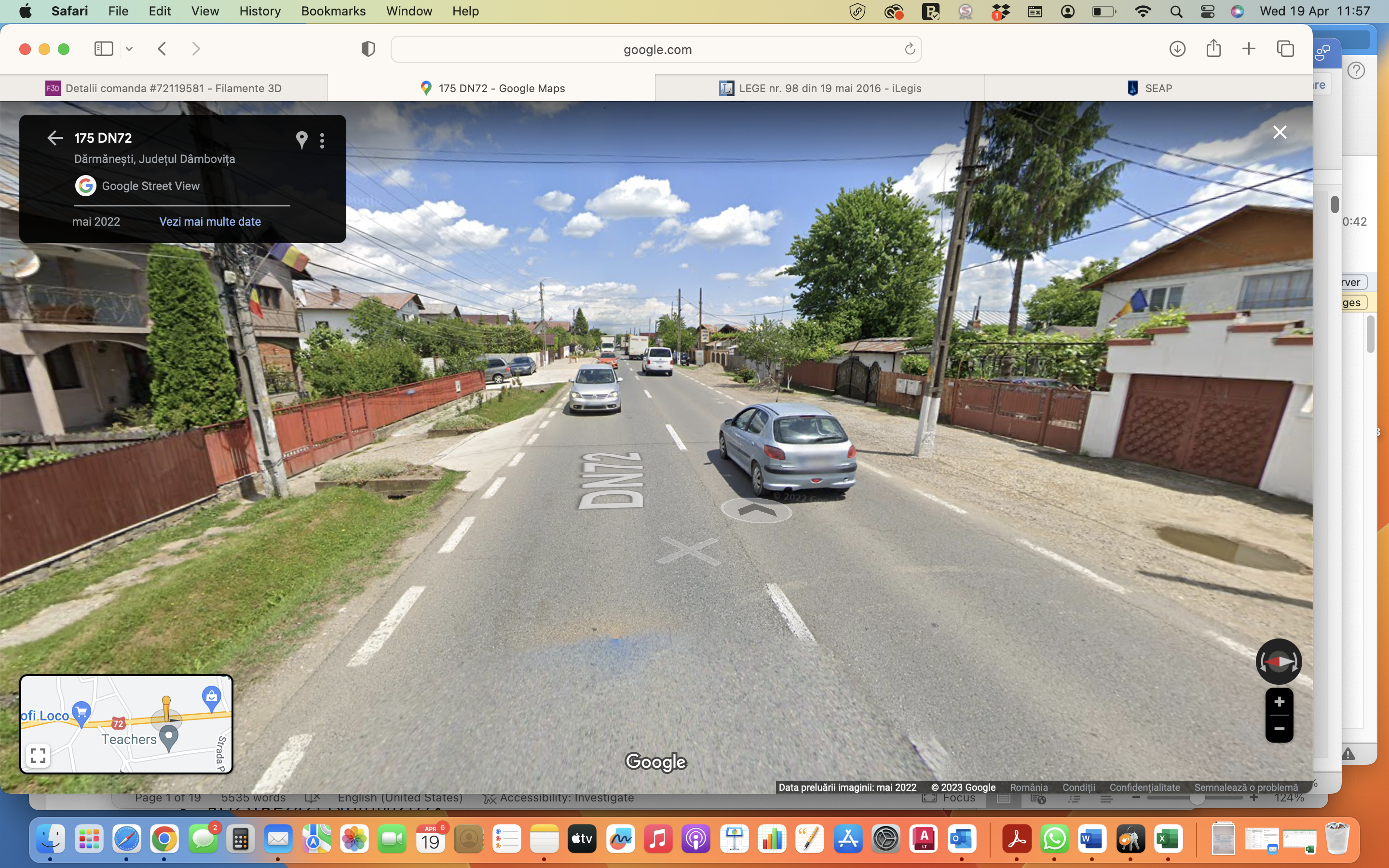 CuprinsDENUMIREA PROIECTULUIÎnființarea de piste pentru biciclete în comuna Dărmănești, județ Dâmbovița.TitularBeneficiarul este Comuna Dărmănești, județul Dâmbovița.Dărmănești, DN72,Telefon: 0245.661.306, e-mail : primaria.darmanesti@yahoo.com.Responsabil proiect – primar Valentin MihalacheProiectant:RADU LUCA VISION SRL,Voluntari, str. Emil Racoviță, nr. 27C, ap. 2, jud. IlfovJ23/1911/2017, RO37477239e-mail: radu@lucavision.ro, tel. 0732.671.257Elaborator memoriu de prezentare: ing. Christian AntipaDescrierea caracteristicilor fizice ale întregului proiectSituaţia existentăProiectul nu se încadreză ca lucrări unde regimul lucrărilor se construiesc pe ape sau care au legătură cu apele, conform prevederile art. 48 şi 54 din Legea apelor nr. 107/1996, cu modificările şi completările ulterioare. Lucrările propuse la pistele de biciclete se referă la infrastructurile și suprastructurile acestora fără a se interveni în albiile care au cursuri permanente de apă sau în apropierea acestora.Obiectul prezentului proiect sunt lucrările pentru amenajarea de piste de bicicliști adiacent DN72 și pe străzile Mihai Viteazu, Dumitru Popescu și Morii, în comuna Dărmănești, județul Dâmbovița.Prezentul proiect este relevant pentru imbunătăţirea infrastructurii de transport regionale şi locale, al cărei obiectiv îl reprezintă îmbunătăţirea accesibilităţii regiunii şi mobilităţii populaţiei, bunurilor şi serviciilor în vederea stimulării dezvoltării economice durabile.Realizarea obiectivului se va concretiza intr-o serie de avantaje social - economice, precum:-	imbunatatirea substantiala a nivelului de servicii catre populatie;-	imbunatatirea semnificativa a standardelor de mediu;-	dezvoltarea economica si sociala durabila.Totodată prin implementarea proiectul se estimează:dezvoltarea economică a zonei, creşterea pieţei agricole şi a investiţiilor locale prin îmbunătăţirea condiţiilor de funcţionare a agenţilor economici existenţi şi apariţia de agenţi economici noi care să contribuie la creşterea pieţei agricole;creşterea numărului de locuri de muncă rezultat al dezvoltării economice a zonei;îmbunătăţirea stării de sănătate a locuitorilor comunei prin accesul la mijloacele de intervenţie în caz de urgenţă, ca urmare a faptului că drumurile devin practicabile în orice condiţii meteorologice;creşterea frecvenţei şcolare şi scăderea abandonului şcolar prin posibilitatea utilizării drumurilor locale şi pe timp ploios, drumurile devenind practicabile indiferent de condiţiile meteorologice;dezvoltarea turismului rural prin accesul facil la obiectivele din zonă.Traseul drumului național din punct de vedere juridic reprezintă domeniul public de interes național si face parte din rețeaua de drumuri aflată în adminstrarea CNAIR. Zona proiectului pe care se vor amenaja trotuare, piste de bicicliști, accese la proprietăți și elemente de scurgere a apelor aparține comunei Dărmănești, județul Dâmbovița.Străzile Dumitru Popescu și Morii fac parte din rețeaua de drumuri și străzi a comunei Dărmănești, județul Dâmbovița.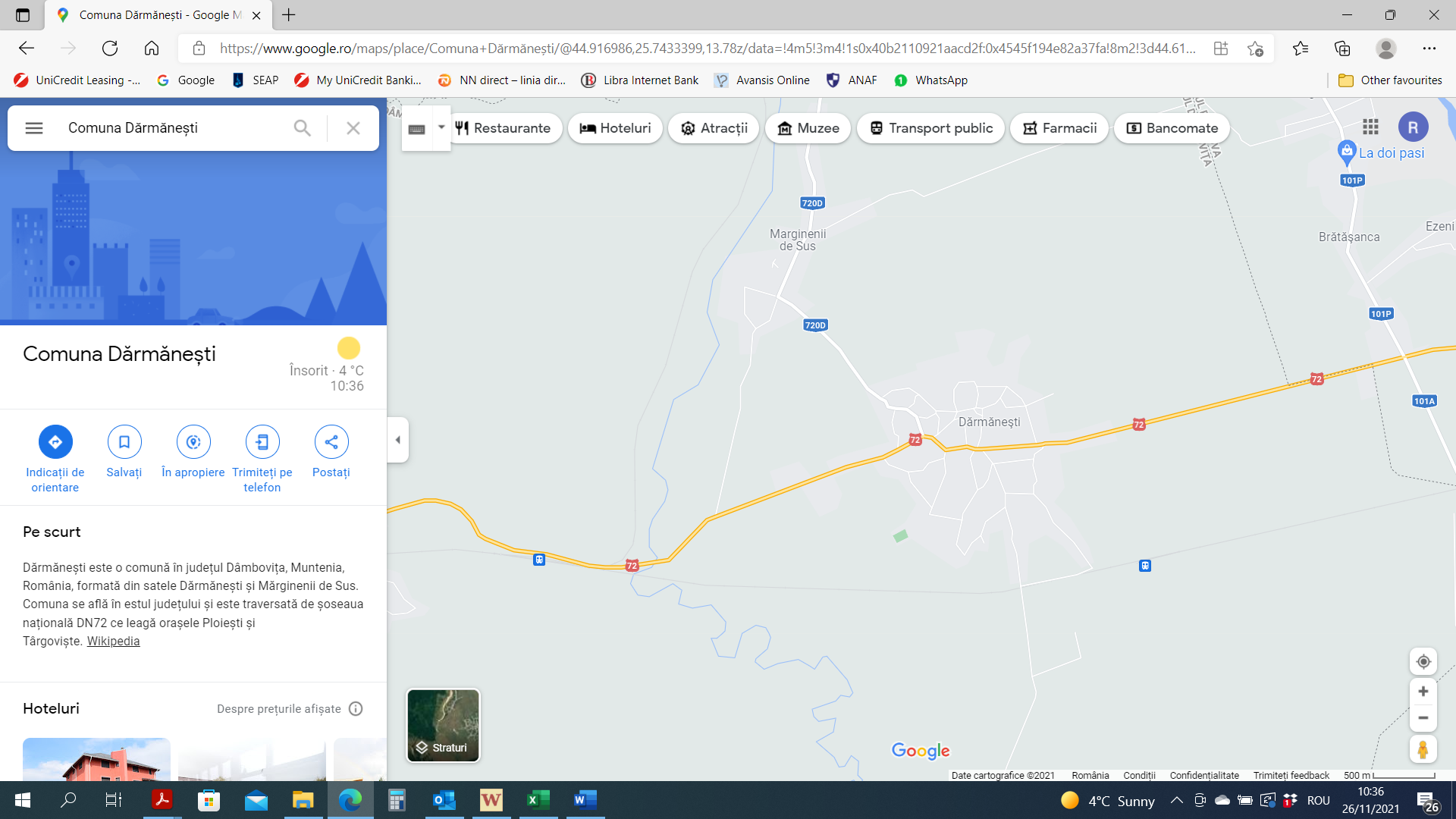 Descrierea lucrărilor proiectateObiectivul mai sus mentionat al investiei este compus din:Piste de bicicliștiÎn conformitate cu legislaţia în vigoare, respectiv Regulamentul privind stabilirea categoriei de importanţă a construcţiilor, aprobat prin H.G. nr.766 /1997 privind aprobarea unor regulamente privind calitatea în construcţii, lucrarea la drumul judeţean care face obiectul prezentei documentaţii se încadrează în construcţii de importanţă normală (C).Lucrări pentru construcțieTraseul in planLa proiectarea lucrarilor pentru piste de bicicliști s-au reconsiderat elementele geometrice existente ale racordarilor in plan cu adoptarea unor elemente superioare celor existente acolo unde este posibil, cu respectarea prevederilor STAS 863/1985. Lucrarile proiectate se vor incadra in zona dintre drum și garduri. Lungimea proiectată a sectoarelor de piste de cicliști este de 3,460 m, impartita astfelDN72 dreapta: 1,593 m,DN72 stânga: 1,607mStrada Morii: 260mPe DN72 pistele sunt amplasate în sensul invers creșterii kilometrajului drumului:pe partea stângă a drumului începe la intrarea în localitate în zona cimitirului cu o lungime de 1,607m, până în apropiere de strada Morii. După aproximativ 870m de la începutul acesteia se propune o traversare a drumului național astfel pista se continuă și pe partea dreaptă a drumului; pe partea dreaptă a drumului începe la 870m de la intrarea în localitate, după ce drumul este traversat și se continuă pe 1,593m până la aproximativ 150m înainte de ieșirea din localitate; în zona străzii Morii drumul este traversat a doua oară pentru trecerea de pe o parte pe alta a drumului național, astfel pe aproximativ 740m pista de biciclete se regăsește pe ambele părți; pe strada Morii pistele sunt amplasate cu începere în zona școlii, subtraversează drumul național și se continuă până la intersecția cu strada Rozelor.Traseul in profil longitudinalProfilul longitudinal urmareste cotele existente ale terenului tinand cont de grosimea straturilor proiectate, linia rosie fiind proiectata pe principiul  cotelor minime in profil transversal, cu respectarea prevederilor STAS 863/1985. Local s-a prevazut optimizarea profilului longitudinal in vederea respectarii pasului de proiectare conform normelor in vigoare. De asemenea acolo unde s-a impus s-a procedat la inaltarea liniei rosii fata de existent (racordări la drum, la accese etc).Profilul transversalProfilul transversal adoptat este corespunzător STAS 10144. Astfel profilul transversal recomandat are următoarele elemente:se va asigura o lățime de minimum 1,2 m pentru pistele cu un singur sens și minimum 2,4 m pentru cele cu dublu sens, fără obstacole, în zonele cu gabarit restricţionat de construcţii existente. În cale curentă fără obstacole se va respecta lățimea optimă a pistelor pentru biciclete cu un singur sens având 1,2 m, iar a celei cu dublu sens de 3,0 m.se va asigura un spațiu de siguranță de 0,5 m liber de orice obstacol. În plus, în zona interioară a virajelor se vor evita obstacolele mai înalte de 1 m la o distanţă cuprinsă între 0,5 m şi 1 m;Panta transversala pe partea carosabilă:  1% (pantă unică)Structura rutierăPe piste de bicicliști:4cm strat de uzură  BA8 conform  AND 605 (BA8 rul 50/70 conform SR EN 13108)10cm strat de beton C16/2010cm balastsăpăturăPe zona de accese la proprietăți:15cm strat de beton C30/70 armat cu armătură tip plasă DIA8mm 15cm balastsăpăturăScurgerea apelor si sisteme de drenajScurgerea apelor se va realiza prin următoarele tipuri de sectiuni:Sectiuni trapezoidale (șanturi)Șanțuri de pământȘanțurile propuse mai sus se vor amplasa încontinuarea șanțurilor existente sau unde acestea lipsesc, asigurând continuitatea în lungul pistelor nou create, iar scurgerea apelor în afara localității se va face prin rețeaua de sisteme de drenaj existentă. Lungimea șanțurilor nou create sau profilate este de 1,100m din care 1,000 m șanțuri de beton (noi sau refaceri ale șanțurilor existente) și 100m șanțuri de pământ.  Acestea au fost prevazute in functie de fiecare profil caracteristic. S-au mentinut amplasamentul santurilor existente acolo unde ele exista si s-au prevazut santuri noi pereate sau de pământ în completare.Scurgerea apelor în bune condiţiuni are un rol important în prevenirea degradărilor în structura rutieră. În acest sens s-a prevazut:pentru secţiunile unde panta longitudinală este sub 0,3% sau peste 3% se vor executa şanţuri pereate;crearea de şanţuri noi acolo unde acestea lipsesc;prevederea de podeţe la intrările în curţi şi la drumurile laterale, cu diametrul DIA 300mm (4 bucăți).Lucrari de poduriNu este cazul.Lucrari de consolidare si amenajari hidrotehnice.Pe o zonă limitată se va amenaja un zid de sprijin din beton armat.Siguranta circulatieiTreceri de pietoniNu este cazul. Vor fi folosite trecerile de pietoni existente.Semnalizare verticala si marcaj rutierPentru asigurare fluentei şi siguranţei circulaţiei pe timpul execuţiei se vor realiza marcaje cu caracter provizoriu şi semnalizarea cu indicatoare speciale şi piloţi de dirijare a circulaţiei, in special pe sectoarele apropiate de drumul național.Pentru siguranţa rutiera după finalizarea lucrărilor va fi realizată semnalizarea verticală conform SR 1848-1, SR 1848-2, SR 1848-3. Marcajul rutier va fi realizat conform SR 1848-7 „Siguranţa circulaţiei. Marcaje rutiere”.Lucrări de mutări și protejări rețeleOdata cu realizarea noului profil transversal, pot fi afectati stalpii de curent electric sau telefonie. In baza proiectarii in detaliu, se vor stabili exact daca sunt necesare lucrari de reamplasare sau protectie a acestora.La proiectarea solutiilor pentru mutarea/protejarea utilitatilor existente in ampriza drumului vor fi luate în considerare toate reţele de utilităţi supraterane si subterane, conform avizelor emise de deţinătorii acestora in baza Certificatului de Urbanism al lucrarii.Amenajările pentru protecția mediului constau în îmbrăcarea taluzurilor cu pământ vegetal. Se va lua în calcul un volum de 1.300 mc, inclusiv înierbarea suprafeţelor. Proiectul propus nu prezinta interferente cu monumente istorice/de arhitectură sau situri arheologice pe amplasament sau in zona imediat invecinata; drumurile propuse nu prezinta conditionalitati specifice in cazul existentei unor zone protejate.Statutul juridic al terenului din amplasamentA fost emis de Certificatul de Urbanism Conform acestuia suprafata totală a terenului masurata este de 5,106mp.Prin lucrarile de modernizare ce urmeaza a fi executate se vor ocupa numai suprafete de teren strict necesare pentru asigurarea elementelor geometrice prevazute in normele tehnice in vigoare, nefiind necesare niciun fel de exproprieri.Planşe reprezentând limitele amplasamentului proiectului şi formele fizicePentru realizarea unei imagini clare asupra întregului proiect s-au prezentat planşele conform volumului de piese desenate.Profilul şi capacităţile de producţieNu este cazul.Descrierea instalaţiei şi a fluxurilor tehnologiceNu este cazul.Descrierea proceselor de producţieNu este cazul.Materiile prime, energia şi combustibilii utilizati, cu modul de asigurarea a acestoraAvând în vedere specificul activităţilor care se vor desfăşura pentru realizarea lucrărilor de execuţie, practic nu va fi obţinută nici o producţie, însă poate fi considerată producţie crearea pistelor de buicicliști, pe o lungime de 3,460m.În perioda de execuţie, materiile prime vor fi doar cele specifice execuţiei lucrărilor de construcţie.În perioda de operare, se vor consuma materii prime pentru întreţinerea părţii carosabile (vopseluri-marcaje, soluţii derapante), precum şi pentru eventuale lucrări de reabilitare. Principalele materii prime utilizate sunt :pentru lucrările de construcţii : beton, ciment, agregate, armături (oţel, sârmă trasă netedă pentru beton armat, plase sudate pentru beton armat, produse din oţel), nisip, mixtură asfaltică, metal, materiale plastice, aditivi, emulsie bituminoasă, oţel, tiglă bituminoasă, pământ pentru umplutură- se vor aproviziona de la depozitele de materiale de construcţie din zonă şi vor fi aduse la obiectiv de către furnizor. În faza de licitaţie pentru execuţia lucrărilor se va cunoaşte furnizorul desemnat pentru asigurarea materialelor de construcţie.Materii auxiliare utilizate: combustibil pentru transport, aditivi pentru beton, substanţe parafinoase, materiale bituminoase, etcTabel 1-Informatii despre substantele sau preparatele chimice utilizate şi materiile prime* Cf. HG nr. 1.408 din 4 noiembrie 2008 privind clasificarea, ambalarea şi etichetarea substanţelor periculoaseFraze de risc:R10- inflamabil:R11-foarte inflamabil;R20 - Nociv prin inhalare.R21 - Nociv în contact cu pielea.R 36/37/38 : Iritant pentru ochi, sistemul respirator şi pentru piele. R 43 – Poate cauza o iritare prin contact cu pielea;R 45 – Poate cauza cancer;R 51/53 : Toxic pentru organismele acvatice, poate cauza efecte nefavorabile pe termen lung asupra mediului acvatic;R65 - Nociv: poate provoca afecţiuni pulmonare în caz de înghiţire.R66 - Expunerea repetată poate provoca uscarea sau crăparea pieliiCaietele de sarcini elaborate pentru constructor, în faza de proiectare Proiect tehnic, vor cuprinde măsuri pentru controlul calităţii materialelor folosite, în vederea respectării standardelor în vigoare.Modalitatea de fabricare a betoanelor şi a mixturilor asfaltice se va stabili la următoarea fază de proiectare, în care se va cunoaşte metologia de lucru a constructorului.Diluanţii, vopselele şi lubrefianţii pot fi adusi din import sau fabricaţi intr-o unitate existentă. Vopseaua şi diluantul pentru marcaje vor fi aduse in recipienţi etanşi si va fi descărcată in utilajele de lucru specifice. Referitor la cantitatea de aditivi, literatura de specialitate recomandă ca acestia să se adauge la beton în cantităţi mai mici sau egale cu 5% substanţă uscată faţă de masa cimentului în scopul îmbunătăţirii sau modificării proprietăţilor betonului în stare proaspătă sau intărită.In ultima vreme in fronturile de lucru, solutia amestecului bitum + solvent tip “cutback” a fost inlocuita cu solutia unei emulsii de tip cationic. Aceasta foloseste bitum amestecat cu apa si emulgator, motiv pentru care emisiile de substante volatile la turnarea in fronturile de lucru (specifice solventului continut in amestecul tip “cutback”) sunt eliminate.Apa utilizată la prepararea betoanelor trebuie să indeplinească condiţiile tehnice menţionate în STAS 790-84. Nu se admite utilizarea apelor minerale.Toate substantele si preparatele chimice care se folosesc pe amplasament, vor fi însotite de fisele tehnice de securitate, urmărindu-se procurarea de la furnizorii a unor fise tehnice care să corespundă cerintelor Regulamentului 1907/2006 (REACH) în ceea ce priveste continutul lor. De asemenea, se va urmări achizitionarea de produse chimice pentru care furnizorul poate oferi dovada preînregistrării lor la Agenţia Europeană de Chimicale.Se impune ca utilajele cu care se va lucra in şantier să fie in perfectă stare de funcţionare. Schimbarea lubrifianţilor se va face in ateliere specializate, unde se vor executa si schimburile de uleiuri hidraulice si de transmisie. In cazul in care se vor înregistra situaţii de întreţinere si de schimbare a acumulatorilor auto, acestea nu se vor executa în şantier, şi numai într-un atelier specilizat, unde se vor efectua si schimburile de anvelope. Mixtura asfaltică nu se va prepara pe amplasament, ea va fi realizată in instituţii specializate si transportată cu mijloace de transport speciale. Măsuri pentru gestionarea acestor substanţele sau preparatele chimice periculoase:Substanţele vor fi depozitate în spatii special amenajate care să prezinte siguranţă, vor fi închise iar pe usa depozitului va înscrie insemnul caracteristic categoriei din care face parte produsul.Lucratori care manipuleaza şi lucreaza cu aceste produse vor fi instruiti privind pericolul pe care il reprezinta aceste substante pentru sanatatea umana şi factorii de mediu;Manipularea acestor substanţe se va face cu mare atenţie pentru a preveni poluarea prin împrăştierea acestora pe sol sau în ape şi pentru a preveni riscul de îmbolnăvire al lucrătorilor;Pentru substanţele inflamabile vor fi respectate toate conditiile de manipulare şi depozitare pentru a preveni producerea unor incendii şi explozii;Ambalajele substantelor periculoase vor fi gestionate conform deseurilor periculoase (evidenta, colectare şi depozitare în spatii special amenajate pentru a preveni poluarea şi riscul pe care il au asupra sanatatii angajatiilor). Aceste ambalaje vor fi prelucrate de producator şi unitati specializate.În perioada de operare, substantele toxice şi periculoase pot să apara în situatia unui accident de circulaţie în care sunt implicate autovehicule care transporta astfel de substante. Se vor respecta prevederile privind clasificarea, ambalarea şi etichetarea substantelor periculoase.În contextul în care constructorul îşi va desfăşura activitatea conform reglementărilor în vigoare, efectele şi riscurile utilizării combustibililor şi lubrifianţilor nu vor avea un impact semnificativ negativ asupra factorilor de mediu.Racordarea la reţelele utilitare existente în zonăProiectul se încadrează în categoria lucrărilor de infrastructură rutieră. Din acest punct de vedere implementarea acestui proiect nu presupune racordarea la următoarele utilităţi: alimentare cu apă, gaz, canalizare.Totuşi, se vor asigura următoarele utilităţi: Alimentare cu apă	 Alimentarea cu apă a organizării de şantier, se va realiza prin racord la reţeaua existentă sau din alte surse.Evacuarea apelor uzateEpurarea apelor uzate rezultate de la organizarea de şantier se va realiza în conformitate cu prevederile legale, prin colectare-tratare-evacuare.Apele uzate fecaloid menajere vor fi colectate în bazine vidanjabile de unde vor fi preluate cu vidanje în vederea epurarii în localitatile de pe traseu. În zona amenajarilor de santier (fronturi de lucru) vor fimontate toalete ecologice pentru personalul care va realiza lucrarile.Apele pluvialeApele meteorice de pe platforma drumului care contin particule de praf şi hidrocarburi,  sunt colectate, de catre santuri si rigole şi conduse catre punctele existente de evacuare, epurate şi apoi evacuate în emisari. Alimentarea cu energie electricăEnergia electrica necesara desfasurarii activitatilor de constructie, functionarii organizarii de santier, dar şi operarii anumitor componente ale proiectului, va fi furnizata din sistemul  energetic national, prin bransarea la reteaua locala de energie electrica.Lucrările de relocare/protejare de utilităţi se vor realiza în baza proiectelor tehnice de protecţie şi deviere, după caz, iar lucrările aferente vor fi executate de societăţi specializate şi autorizate.Resursele naturale folosite în construcţie şi funcţionareÎn Tabelul de mai jos sunt prezentate resursele ce vor fi folosite pentru proiect, în perioada de execuţie şi în perioada de operare. Tabel 2-Resurse naturale folosite în construcţie şi funcţionareTerasamentele necorespunzătoare vor fi evacuate şi depozitate într-un depozit ecologic de deşeuri, cu ocazia retragerii mijloacelor de transport din şantier. În acest sens, i se va impune antreprenorului, prin caietele de sarcini, să încheie contracte cu operatorii de salubritate locali în vederea depozitării.În etapa de exploatare a drumului vor fi necesare lucrări de întreţinere a tronsonului de drum, lucrări care presupun utilizarea unor categorii de materiale care pot fi încadrate în categoria substanţelor toxice şi periculoase. Produsele cele mai frecvent folosite sunt:motorina, benzina - carburanţi utilizaţi de utilaje şi de vehiculele de transport;lubrifianţi (uleiuri, vaseline);lacuri şi vopsele, diluanţi - utilizate în cadrul lucrărilor de întreţinere, protecţie şi marcaje rutiere.Metode folosite în construire Descrierea lucrarilor de santierÎnainte de începerea lucrărilor de execuţie a drumului sunt necesare o serie de activităţi care trebuie realizate pentru desfăşurarea în bune condiţii a investiţiei. În acest sens, se vor realiza următoarele: - alegerea locaţiei organizării de şantierDezvoltarea organizării de şantier se poate realiza intr-un  singur amplasament din considerente de ordin economic şi de protecţie a mediului.Ratiunile de ordin economic pentru amenajarea organizarii de santier intr-un singur punct se refera la:costuri reduse pentru transportul materialelor, fara a necesita parcurgerea unor distante mari;utilizarea rationala a utilajelor sau a instalatiilor;Din punct de vedere al protectiei mediului, alegerea unui singur amplasament pentru organizarea de santier prezinta urmatoarele avantaje:prin adoptarea masurilor pentru depozitarea controlata a materiilor prime si a altor materiale se evita pierderile necontrolate sau poluarile accidentale;utilizarea rationala a resursei de apa;asigurarea facilitatilor igienico-sanitare pentru muncitori;gestiunea deseurilor, inclusiv a apelor uzate;cheltuieli mai reduse pentru redarea starii initiale a terenurilor ocupate temporar cu organizarea de santier.Organizarea de santier va cuprinde containere transportabile tip vagon pentru activitati administrative si utilizate ca spatii de depozitare, toalete ecologice, depozit suprateran pentru produse petroliere care va contine butoaie metalice pentru depozitarea motorinei si a lubrefiantilor, spatiu de parcare a utilajelor care vor fi utilizate la realizarea investitiei.deplasarea utilajelor folosite in etapa de construcţieSe va amenaja un spaţiu pentru parcarea utilajelor folosite la construcţia proiectului (excavator, buldozer, cilindru compactor, autobasculante, incărrcătoare frontale, macarale etc.)lucrări pregătitoareDacă este cazul se fac decopertari, demolări si îndepărtarea deşeurilor (se colectează deşeurile rezultate selectiv pe tip de deşeu). ocuparea temporară pentru amenajarea organizării de şantierÎn conformitate cu legislaţia naţională, amplasarea organizării de şantier şi suprafaţa acesteia este stabilită de câştigatorul licitaţiei pentru executarea lucrărilor.  Pentru aceasta suprafaţă există obligaţia contractuală, asumata de constructor în faţa proprietarului terenului, de a readuce aceste suprafeţe la folosinţa iniţială, sau în circuitul productiv. Modul de gestionare (modul de depozitare) a substanţelor chimice (periculoase/nepericuloase), specificarea tuturor materialelor care vor fi depozitate, cu modul de depozitare. Locaţia unde vor fi parcate utilajele şi unde se vor realiza operaţiile de întreţinere/reparaţii ale utilajelor, schimburile de uleiuri Executia lucrarilor de modernizare a drumului va necesita utilizarea unor materiale care prin compozitie sau prin efectele potentiale asupra sanatatii angajatilor sunt incadrate in categoria substantelor toxice si periculoase. Substantele clasificate ca fiind periculoase si care se vor folosi pentru reablitarea drumului sunt:Motorina, utilizata pentru functionarea echipamentelor si a unora dintre mijloacele de transport;Lubrifianti (uleiuri motor,vaselina);Alimentarea cu carburanti a utilajelor se va efectua de la la statiile de alimentare combustibil din zona. Alimentarea se va face zilnic cu recipiente etans, care ulterior vor fi restituite producatorilor sau distribuitorilor, dupa caz. Schimbarea lubrifiantilor sunt necesar a se executa dupa fiecare sezon de lucru in ateliere specializate, unde se vor efectua si schimburile de uleiuri hidraulice si de transmisie.Materiile prime necesare realizarii proiectului, balast, piatra vor fi aduse de la societati specializate, din zone cat mai apropiate.Nu vor exista in amplasamentul organizarii de santier baze de productie sau de betoane. Operaţiile de întreţinere/reparaţii ale utilajelor, schimburile de uleiuri se vor realiza in cadrul societatilor specializate. Utilajele cu care se vor lucra vor trebui aduse in santier in perfecta stare de functionare, avand facute reviziile tehnice si schimburile de lubrifianti.In cazul in care vor fi necesare operatii de intretinere sau schimbare a acumulatorilor auto, acestea nu se vor executa in santier, ci intr-un atelier specializat, unde se vor efectua si  schimburile de anvelope.Deseurile generate pe amplasamentul organizarii de santier vor fi colectate selectiv, constructorul avand obligatia de a incheia un contract cu o firma/ institutie specializata pentru ridicarea lor.  Pentru deseurile rezultate din constructii se va incheia de catre constructor contract cu firma specializata. Colectarea acestor deseuri, care nu se mai pot recupera sau valorifica, sa va face in containere speciale.In conformitate cu HG 349/2005 privind depozitarea deseurilor, cele menajere si asimilabile acestora, vor fi colectate in interiorul organizarii de santier, in puncte de colectare prevazute cu containere tip pubele. Acestea vor fi preluate de firma specializata.Deseurile metalice vor fi colectate si depozitate temporar in incinta amplasamentului si valorificate obligatoriu la unitati specializate.Deseurile materiale din constructii (resturi de beton, mortar), fie vor fi valorificate local in pavimentul drumurilor, fie vor fi folosite la acoperirea intermediara in cadrul depozitelor de deseuri menajere din zona cu acordul autoritatii competente in domeniu. Anvelopele uzate reprezinata una din problemele pricipale ale unui santier. Vor fi depozitate in locuri special amenajate, ulterior vor fi ridicate de firme specializate;este interzisa arderea lor;Deseurile de hartie si cele specifice activitatiii de birou vor fi colectate si depozitate separat, in vederea reciclarii;Conform celor prezentate mai sus, modul de gestionare al organizării de șantier reprezintă opțiunea Executantului, și nu poate fi analizată decât in momentul stabilirii de către acesta a detaliilor privind organizarea execuției. Din acest motiv, există obligația legală a Constructorului de a aviza organizarea de șantier, conform reglementărilor in vigoare. La elaborarea prezentei documentatii s-a avut in vedere aprofundarea informațiilor privind  organizarea de santier, pe cat posibil, in vederea estimarii realistice a impactului asupra mediului si stabilirii propuneriilor de reducere a impactului asupra mediului.Lucrari de constructie realizate in vederea realizării de piste de biciliști în comuna Dărmănești.Lucrările de construcţie care constau în:Lucrari  de  terasamente,   sapaturi  si  umpluturi,  executate  mecanizat   si manual;Lucrari   de   pregatirea   platformei   terasamentului,   inclusiv   consolidarea acestuia cu geotextil si geogrile;Lucrările pentru piste;În toate fazele acestui proces tehnologic, starea vremii influenteaza in mod deosebit  timpii  si  viteza  de  executie,  pana  la  asternerea  stratului  de  piatra sparta din prisma caii.Construcţiile se vor realiza conform graficului de execuţie. Metodele de execuţie sunt cele clasice conform caietelor de sarcini care se vor întocmi în următoarea faza de proiectare-Proiect Tehnic, Detalii de execuţie.Lucrările de dum vor cuprinde următoarele activităti:realizarea stratului de beton/mixtura asfaltica realizarea santurilor de colectare a apelor pluviale;renaturarea santurilor de colectare a apelor pluviale prin asternerea solului vegetal  Metode utilizate pentru realizarea  suprastructurii pistelorAşternerea balastului (stratului superior) constă în descărcarea acestuia din camioane, nivelarea cu ajutorul buldozerului şi compactarea acestuia cu cilindru compactor. Stratul alcătuit din pietriş pentru fundaţie va urma aceeaşi procedura. Stratul alcătuit din agregate stabilizate cu ciment se obţine din amestecul realizat în instalaţia de dozare a cimentului, depozitarea şi apoi plasarea acestuia, prin folosirea aceleaşi metode.Transportul pe şantier a mixturii asfaltice preparate, se efectueaza cu autocamioanele cu bene metalice bine protejate pentru eliminarea pierderilor de temperatura, care trebuie sa fie curatate de orice corp strain şi uscate înainte de încarcare. La distante de transport mai mari de 20 km sau cu durata de peste 30 minute, indiferent de anotimp, precum şi pe vreme rece (+10oC…+15oC), autobasculantele trebuie acoperite cu prelate speciale, imediat dupa încarcare. Utilizarea de produse susceptibile de a dizolva liantul sau de a se amesteca cu acesta (motorina, pacura, etc.) este interzisa. Înainte de asternerea mixturii, stratul suport trebuie bine curatat. Materialele neaderente, praful şi orice poate afecta legatura între stratul suport şi îmbracamintea bituminoasa trebuie îndepartat.La executarea îmbracamintilor bituminoase se vor amorsa rosturile de lucru şi stratul suport cu o emulsie de bitum cationica cu rupere rapida.  Protecţia zonelor cu emulsie cationică poate fi realizata prin ataşarea unui recipient sau pulverizator.Asternerea mixturilor asfaltice se efectueaza numai mecanizat, cu repartizatoare-finisoare prevazute cu sistem de nivelare automat pentru drumurile de clasa tehnica I, II şi III şi care asigura o precompactare. Stratul de baza turnat fierbinte este alcătuit din mixtura asfaltică cu bitum şi agregate concasate. Materialul de baza neprelucrat format din adaos de adeziv şi agregate concasate va urma acelaşi procedeu. De asemenea, stratul de uzura alcătuit din ciment bituminos neprelucrat va urma acelaşi procedeu.La compactarea mixturilor asfaltice se aplica tehnologii corespunzatoare, care sa asigure caracteristicile tehnice şi gradul de compactare prevazute pentru fiecare tip de mixtura asfaltica şi fiecare strat în parte. Operatia de compactare a mixturilor asfaltice se realizeaza cu compactoare cu pneuri şi compactoare cu rulouri netede, prevazute cu dispozitive de vibrare adecvate. Pentru sectoarele ce se executa dupa 1 octombrie sau executate înainte de aceasta data în zone umbrite şi cu umiditate excesiva sau cu trafic redus, suprafata îmbracamintei va fi protejata, aceasta realizându-se numai cu aprobarea Inginerului, pe baza constatarilor pe teren. Protejarea se va face prin stropire cu bitum sau cu emulsie cationica, cu rupere rapida cu 60% bitum diluat cu apa (o parte emulsie cu 60% bitum pentru o parte apa curata nealcalina) şi raspândire de nisip 0…4 mm cu un continut cât mai redus de praf, sub 0,1 mm.Operaţiunile de transport şi depozitare se refera la bitumul modificat produs în fabrica. Bitumul modificat pe baza de polimeri va fi depozitat în containere speciale, asezate pe verticala şi care se rotesc cu o viteza adecvata, pentru a împiedica aparitia separarii materialelor componente.În cursul executiei îmbracamintilor rutiere bituminoase, trebuie sa se verifice cu frecventa mentionata mai jos urmatoarele:pregatirea stratului suport: zilnic la începerea lucrarilor pe sectorul respectiv;temperaturile mixturilor asfaltice la asternere şi compactare: cel putin de doua ori pe zi;modul de compactare: zilnic;modul de executie a rosturilor: zilnic.Metode utilizate pentru realizarea  şanturilor şi canalelor de scurgereSapaturile pentru santuri şi rigole vor fi executate cu respectarea stricta a cotei, pantei şi a profilului din plansele cu detalii de executie (latimea fundului, înaltimea şi înclinarea taluzelor) precum şi a amplasamentului acestora fata de axul drumului sau de muchia taluzelor în cazul santurilor de garda. Pamântul rezultat din sapatura va fi evacuat şi pus în depozitul stabilita de Inginer.Ape pluviale vor fi evacuate prin santuri pereate de beton, rigole triunghiulare sau ranforsate de beton, rigole de acostament, pana în zonele în care există colector de ape pluviale în sistemul unitar existent.De asemenea, la executie se va tine seama de standardele, normativele şi prescriptiile în vigoare specifice lucrarii.Piesele principale pe baza caroara constructorul va realiza lucrarea sunt urmatoarele:planurile generale de situatie, de amplasament şi dispozitiile generale;studiul geotehnic cu precizarea conditiilor din amplasament şi a solutiilor adecvate pentru fundatii;detaliile tehnice de executie, planurile de cofraj şi armare, etc. Pentru toate elementele componente ale lucrarii de arta;caietele de sarcini cu prescriptiile tehnice speciale pentru lucrarea respectiva;graficul de esalonare a executiei lucrarii.Activitati de dezafectareInvestitiile realizate si activitatile aferente sunt cu caracter permanent. Periodic se vor executa lucrari de amenajare si intretinere. În concordanta cu principiile care stau la baza legislatiei de mediu se preconizeaza o abordare similara la data dezafectarii imobilelor, din punct de vedere a protectiei mediului ca si cea actuala.Durata de realizare Durata de realizare a investitiei este de 24 luni calendaristice, de la data emiterii ordinului de incepere al lucrarii. Lucrarile se vor realiza esalonat, conform graficului anexat.Relatia cu alte proiecte existente sau planificateSunt avute în vedere dezvoltările zonale respectiv casele din comună, drumuri și străzi, asigurare cu utilități.Detalii privind alternativele ce au fost luate în considerare Alternative studiate au fost urmatoarele:alternativa 0 sau alternativa de a realiza „minim”; (nerealizarea lucrarilor de modernizare) - în cazul în care beneficiarul nu investeşte în realizarea reabilitarii/modernizarii drumului;alt moment pentru demararea proiectului;realizarea proiectului.Alternativa 0 sau alternativa de a realiza „minim”Varianta de ”a face minimum” sau ”varianta fără proiect” implică costuri ridicate de transport datorate condiţiile nefavorabile de trafic, emisii mari de poluanţi, atractivitate redusă a zonei.Nerealizarea investiei va avea ca prima  consecinţă deteriorarea în continuare a condiţiilor de trafic,  cu  menţinerea  riscului  pentru acidente,  ambuteiaje  cu  emisii  importante,  lungirea timpilor de parcurs, deteriorarea vehiculelor participante la trafic, cresterea disconfortului atât pentru participanţii Ia trafic cât şi pentru populaţia  locală.Alternativa I Alt moment pentru demararea proiectuluiIn conditiile actuale traficul se desfasoara cu dificultate datorita degradarii inexistenței pistelor de bicicliști. Amanarea realizarii proiectului va mentine conditiile nefavorabile de trafic din prezent. Alternativa II –Realizarea proiectuluiÎn conditiile în care executia lucrarilor de constructie prin crearea pistelor se va face în cel mai scurt timp, investitia va conduce Ia fluidizarea traficului in zonă.Pentru eliminarea deficientelor, solutia optima pentru asigurarea continuităţii traficului la nivel admisibil este modernizarea drumului.Proiectul  trebuie  sa  demareze  odată  cu  obtinerea  Autorizaţiei de Construire, întârzierea inceperii lucrărilor generând potenţiale Intârzieri in executie.Aspectele prezentate influenţează dezvoltarea economică şi socială a judeţului şi implicit a regiunii. În acest context, investiţia în infrastructura de transport, prin realizarea proiectului de modernizare a drumurilor judetene, este necesară pentru îmbunătăţirea nivelului de trai a populaţiei si dezvoltarea turistica a zonei.Lucrarile propuse a se executa pe aceste drumuri, vor conduce la imbunatatirea conditiilor de circulatie si a fluentei traficului si vor influienta benefic zona atat din punct de vedere ambiental cat si din punct de vedere socio-economic, prin realizarea urmatoarelor obiective generale:Dezvoltarea si modernizarea spatiului rural romanesc, prin legarea localitatilor la reteaua rutiera nationala si europeana;Mentinerea populatiei in spatiul rural;Ameliorarea in conformitate cu standardele in vigoare a conditiilor de viata ale locuitorilor si ale activitatilor productive desfasurate in zona localitatilor si eliminarea starii de stres;Sprijinirea si revigorarea activitatilor economice, sociale si turistice prin dezvoltarea unei infrastructuri corespunzatoare;Incadrarea obiectivului in strategia de dezvoltare a localitatii Dărmănești.Alte activităţi care pot apărea ca urmare a proiectului În urma materializării proiectului propus se estimează o dezvoltare prin îmbunătăţirea condiţiilor de acces în zonă, fapt care va conduce la creşterea investiţiilor particulare, investitori vor fi atraşi  de îmbunătăţirea infrastructurii de trafic, dezvoltarea turismului etc.Alte autorizaţii cerute pentru proiectCertificatului de Urbanism solicitat pentru proiectul “Înființarea de piste pentru biciclete în comuna Dărmănești, județ Dâmbovița” prevede obţinerea următoarelor avize şi acorduri:Aviz alimentare cu energie electricăAviz alimentare cu gazAviz A.N. APELE ROMÂNE Aviz CNAIRAgenția de mediuDescrierea lucrărilor de demolare necesare:Nu este cazul.Descrierea amplasării proiectuluiDate despre terenDatele seismice si climaticeSeismicitate Din punct de vedere seismic, conform normativului P100-1/2013 (Codului de proiectare seismică), valoarea de varf a acceleratiei  terenului pentru  proiectare  ag   =  0.35g,  pentru cutremure  avand intervalul mediu de recurenta IMR = 225ani si 20% probabilitate depasire in 50 ani , iar valoarea perioadei de control (colţ) a spectrului de raspuns este Tc= 0.7s.Din punct de vedere al macrozonãrii seismice, perimetrul se încadreazã în gradul 81, corespunzãtor gradului VII pe scara MSK şi cu o perioadã de revenire de minimum 50 ani, conform STAS 11100/1-93.GeologieA fost întocmit un studiu geotehnic de către societatea Radu Luca Vision SRL.Depozitele ce apar in zona perimetrului apartin Pleistocenului superior şi Holocenului.Pleistocenul superior este reprezentat în această zonă prin depozitele aluvionare apatţinând terasei inferioare. Terasa inferioară apare larg dezvoltată în bazinele văilor Dâmboviţa, Prahova şi Ialomiţa iar depozitele ei aluvionare alorează în numeroase locuri. Aluviunile grosiere ale acestei terase sunt acoperite de depozite loessoide, grosimea totală a sedimentelor fiind de 10-25m. Pietrişurile, nisipurile şi depozitele loessoide nu au putut fi separate cartografic; ele au fost raportate intervalului Pleistocen superior-Holocen.Holocenul superior (qh2) este constituit din depozite aluvionare, ce prezinta in partea superioara nisipuri fine, argiloase (cu grosimi in jur de 2m) si spre baza pietrisuri cu stratificatie torentiala, cu lentile subtiri de nisipuri grosiere sau medii.  Grosimea acestor depozite aluvionare atinge în unele puncte 25-30m şi dovedeşte o activitate de subsidenţă destul de intensă. Această subsidenţă explică străpungerea de la Tinosu şi captarea Prahovei spre o luncă veche a râului Ialomiţa. Tot datorită acestei afundări se poate vorbi de existenţa în Holocenul superior a unor oscilaţii largi a Prahovei, Teleajenului şi Cricovului Sărat care au determinat formarea unei subunităţi morfologice bine individualizate prin reunirea şesurilor aluvionare ale râurilor menţionate.În legătură cu compoziţia petrografică a pietrişurilor din zona şesului aluvial, se constată predominarea elementelor originale din flişul cretacic inferior (Strate de Sinaia) la care se adaugă, spre zona de confluenţă a Teleajenului cu Prahova, numeroase fragmente provenite din lişul paleogen.  Adâncimea de îngheţ în terenul natural, conform STAS 6054-85, este de 80-90cm.ClimaDin punct de vedere climatic, zona studiată se află într-o regiune cu climă continentală caracterizată prin veri foarte calde, cu cantități medii de precipitații, și ierni relativ reci, marcate la intervale neregulate de viscole puternice cât și de incălziri frecvente.Studii topograficeAu fost realizate ridicari in coordonate STEREO 70 si Marea Neagra. Pe teren au fost materializati reperii GPS si punctele de statie din care s-au facut masuratori. Pe baza masuratorilor efectuate s-a materializat axa drumului existent, urmarindu-se punctele caracteristice in plan, profil longitudinal si profil transversal. Statiile de ridicare au fost materializate prin buloane si martori.Au fost ridicate planimetric si altimetric:drumurile existente (platforma, carosabil, ax, dispozitive de colectare - evacuare ape, dispozitive de siguranta circulatiei)limita proprietatilorutilitatile existente, etc...Studii de stabilitate ale terenuluiPrin studiul geotehnic nu au fost identificate zone majore unde sunt necesare intervenții privind stabilitatea complexului rutier, ne-existând posibilități de alunecări de teren active.Studii hidrologiceNu a fost realizat un studiu special datorită faptului că lucrările propuse se situează în amplasamentul existent fără lucrări deosebite în afara amprizei drumului.Studii hidrogeologiceNu este cazulDistanțele față de granițele siturilor protejateZona nu se supraspune cu arii protejate, cele mai apropiate situri protejate (Natura 2000) fiind:Abruptul Prahovean (Parcul Național Bucegi) - RONPA0689 – aflat la peste 50kmLocul fosilifer Plaiul Hotilor (Parcul Național Bucegi) - RONPA0688 – aflat la peste 50kmMuntii Coltii lui Barbes (Parcul Național Bucegi) - RONPA0690 – aflat la peste 50kmArinisul de la Sinaia - RONPA0692 – aflat la peste 50kmTigaile din Ciucas Com.Maneciu - RONPA0691 – aflat la peste 50km             Muntele de Sare Slanic - RONPA0690 – aflat la peste 50kmDe asemenea, datorită duratei de realizare a proiectului in zona de suprapunere, cat si a suprafetei reduse pe care se desfasoara, se estimează că impactul asupra biodiversităţii va fi negativ neglijabil.Impactul pentru perioada de execuţie este caracterizat ca negativ moderat, pe termen scurt, cu arie de manifestare în imediata vecinatate.În județul Dâmbovița există arii protejate declarate monumente ale naturii dar care nu se află în raza de influență a proiectului:Astfel impactul asupra acestora este inexistent.Coordonatele limitelor lucrării sunt:În raport cu patrimoniul cultural potrivit Listei monumentelor istorice, actualizată, aprobată prin Ordinul ministrului culturii și cultelor nr. 2.314/2004, cu modificările ulterioare, și Repertoriului arheologic național prevăzut de Ordonanța Guvernului nr. 43/2000 privind protecția patrimoniului arheologic și declararea unor situri arheologice ca zone de interes național, republicată, cu modificările și completările ulterioare, se constată că nu este cazul de suprapuneri. În apropiere se află școala din Dărmănești care este declarat monument istoric dar care nu este afectată de lucrări.Proiectul se referă la un drum existent sau străzi existente în comună lângă care se propune dispunerea de piste de bicicliști. Drumurile nu se lărgesc și nici nu conțin trasee noi în afara traseului existent. Precizăm drumurile sunt circulate în acest moment cu vehicule grele care din cauza stării tehnice precare, circulă cu dificultate. Astfel considerăm că nu este necesar managementul conservării ariilor protejate de interes comunitar, toate lucrările propuse fiind benefice atât drumului (traficului rutier) cât și mediului înconjurător prin crearea de piste de biciclete.Harti, fotografii ale amplasamentuluiPlan de ansablu este atașat ca anexă.Pentru o evidentiere clara a zonelor de executie se prezintă următoarele imagini:FOTO 1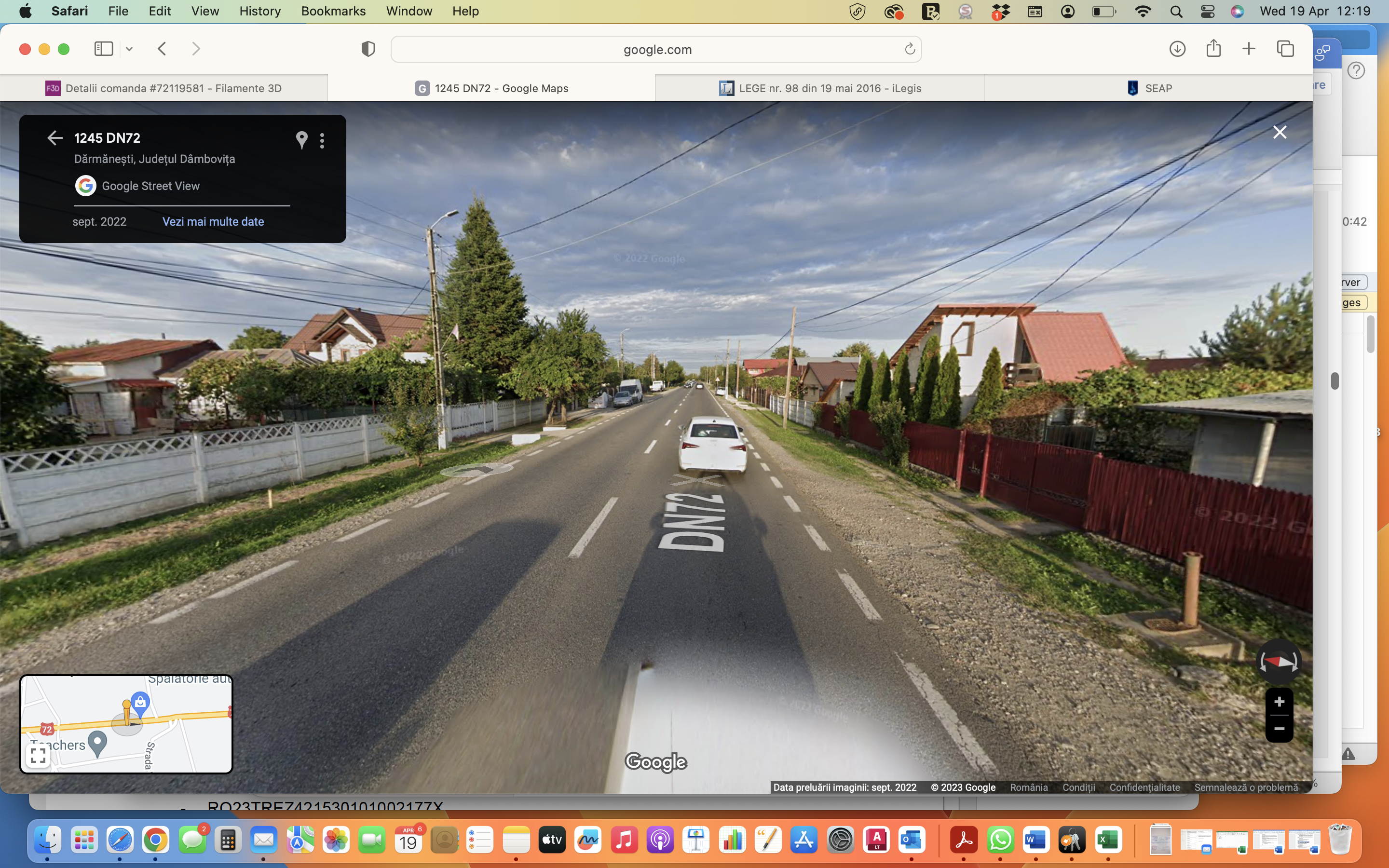 FOTO 2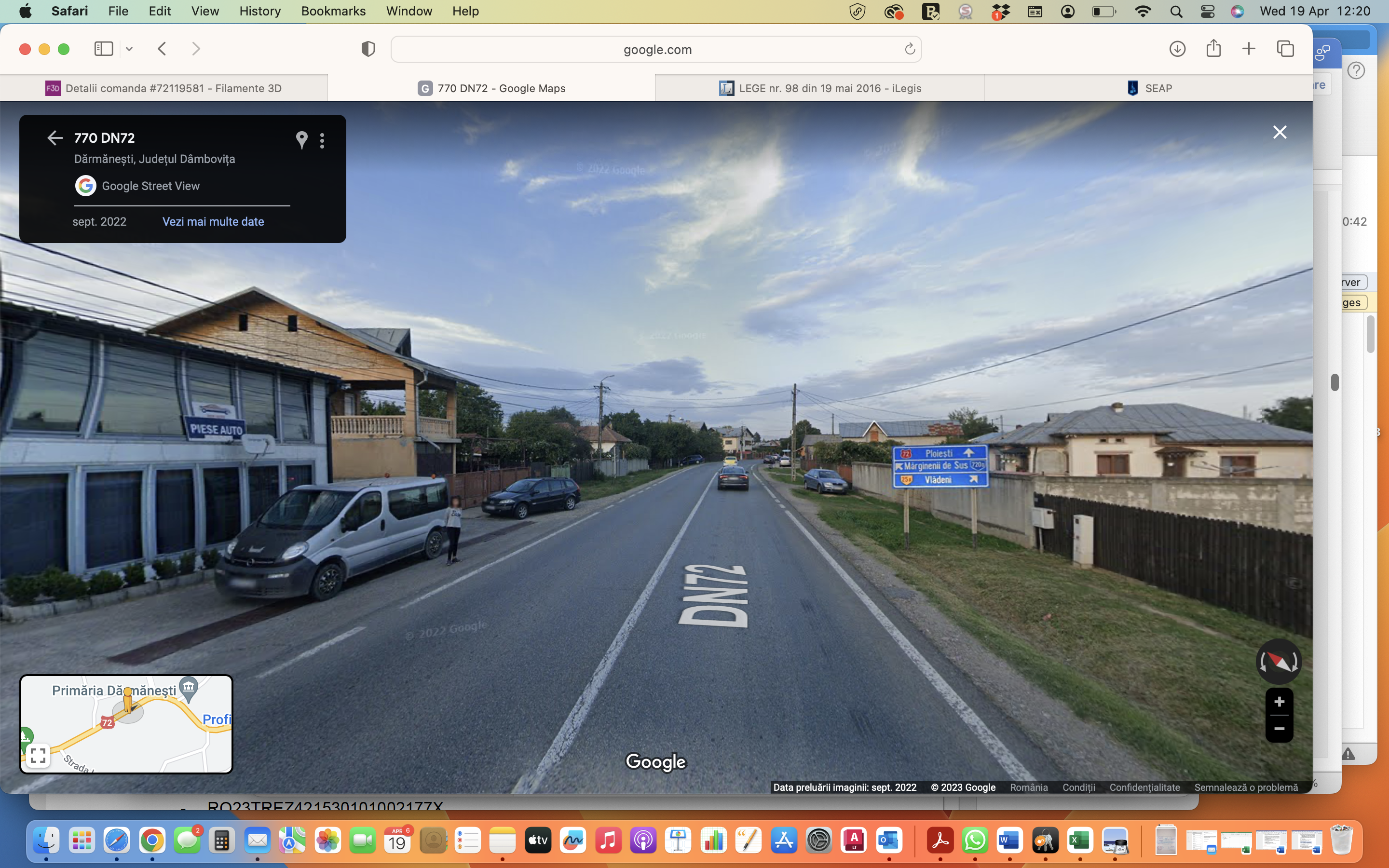 Folosinţele actuale şi planificate ale terenului În scopul implementarii proiectului Primaria Darmanesti a eliberat Certificatului de Urbanism, în care se certifica urmatoarele:Regimul juridic:Teren intravilan.Proprietate publică.Regimul economic:Zona cai de comunicatii rutiere si amenajari aferente.Regimul tehnicSuprafata totala este de 5,106mp.Descrierea tuturor efectelor semnificative posibile asupra mediului ale proiectului, în limita informaţiilor disponibile Caracteristicile impactului potenţial Impactul potential asupra factorilor de mediu se manifesta diferit în diferitele etape de implementare a proiectului. Astfel, se disting: perioada de organizare de santier, perioada de realizare şi cea de exploatare a obiectivului.Activităţile de construcţie, derulate în perioada de construcţie a proiectului pot afecta în mod specific calitatea aerului, apei, solului, respectiv a stării de conservare a biodiversităţii - în mod direct sau indirect prin afectarea calităţii factorilor abiotici de mediu. În perioda de operare, nu se va înregistra un impact semnificativ asupra mediului. Principalul factor de poluare specific perioadei de operare este reprezentat de emisiile de noxe generate ca urmare a desfăşurării traficului rutier.  Circulaţia autovehiculelor rutiere va avea un impact moderat asupra aerului, apelor de suprafaţă, biodiversităţii şi populaţiei prin măsurile impuse încă din faza de proiectare.Se estimează că impactul major al proiectului este local, cu durată limitată, numai în zona fronturilor de lucru şi doar pe perioada de execuţie. Lucrările propuse prin prezentul proiect nu produc efecte transfrontaliere. Din punct de vedere al mărimii şi complexităţii proiectului se estimează că acesta va fi redus, temporar şi local, variabil şi reversibil.Impactul asupra populaţiei şi sănătăţii umaneUn element important care prezintă interes în ceea ce priveşte protecţia aşezărilor umane îl reprezintă diminuarea impactului emisiilor atmosferice, a zgomotului şi vibraţiilor pe durata de execuţie a  prezentului proiect, în aşa fel încât impactul asupra locuitorilor să fie minim.     Datorită naturii temporare a lucrărilor de construcţie, se estimează că locuitorii din zonele imediat adiacente nu vor fi afectaţi semnificativ, prin expunerea la atmosfera poluată generată de lucrările din timpul fazei de execuţie. Din punct de vedere administrativ-teritorial, amplasamentul se situeaza în intravilanul și extravilanul comunelor Murgești și  şi este inclus în inventarul domeniului public al județului.Impactul asupra asezarilor umane în perioada de executie se manifestă prin:zgomotul şi noxele generate în primul rand de transportul materialelor de constructie, precum şi de activitatea utilajelor de constructii; eventualele conflicte de circulatie datorita autovehiculelor de tonaj ridicat care aprovizioneaza santierul;prezenta santierului care provoaca un disconfort populatiei riverane, marcat prin zgomot, concentratii de pulberi, prezenta utilajelor de constructii în miscare;deseuri solide generate de activitatile de constructii care nu au fost evacuate la timp provoaca dezagrement locuitorilor.Populatia şi asezarile situate în apropierea drumului, vor fi afectate în mică măsură pe perioada de executie a proiectului, prin emisiile de noxe şi  zgomot rezultate de la utilajele folosite în timpul executie. Acest fapt este compensat pe termen lung prin impactul pozitiv pe care il va avea modernizarea drumurilor.Realizarea lucrarii contribuie la dezvoltare economica prin crearea de noi locuri de munca atat în perioada de execuţie a drumului, cât şi în perioada de exploatare.Realizarea drumului  va imbunatati legaturile dintre  asezarile rurale existente pe traseul aferent acestuia,  descongestionarea traficului pe traseul existent de circulatie, reducerea numarului de accidente, marirea gradului de siguranta a circulatiei. Avand în vedere aspectele prezentate mai sus, realizarea lucrarii, va îmbunătăţi simtitor condiţiile de trafic cât şi factorii de mediu în termenii menţionaţi mai sus.Considerăm oportun de a delimita câteva efecte sociale pozitive:cresterea confortului social datorita veniturilor salariale ce se preconizează a se obţine;oferta de locuri de muncă ce apare în zonă, în special în perioada de execuţie ;mobilitatea sporita, o cerinta de baza în noul conext economico-social european şi international;îmbunătăţirea infrastructurii de transport rutier;îmbunătăţirea accesibilităţii în zonă ;Poluarea atmosferică afectează sănătatea umană, cauzând o serie de boli respiratorii.    Cele mai periculoase emisii, pentru starea generală de sănătate a populaţiei, sunt reprezentate de particulele în suspensie.Particule specifice activităţilor de construcţie diferă astfel:• particule cu d  ≤ 30 μm;• particule cu d ≤ 15 μm;• particule cu d ≤ 10 μm;• particule cu d ≤ 2,5 μm (particule care pătrund în bronhii şi în plămâni – particule “respirabile”).Particulele rezultate din gazele de eşapament se încadrează în categoria particulelor respirabile. Particulele cu diametre ≤ 15 μm se regăsesc în atmosferă ca particule în suspensie. Cele cu diametre mai mari se depun rapid pe sol.Efectele negative ale particulelor în suspensie sunt legate direct de particulele cu diametru aerodinamic mai mic de 10 micrometri care trec prin căile respiratorii şi alveolele pulmonare provocând inflamaţii şi întoxicări. Directiva 2008/50/CE privind calitatea aerului înconjurător şi un aer mai curat pentru Europa impune valori limită anuale pentru protecţia sănătăţii umane, de până la 20 μg/m³ pentru pulberile în suspensie cu diametru mai mic de 10 μm.Avand in vedere dimensiunea lucrarii si perioada scurta preconizata pentru realizarea acesteia,  se poate aprecia că particulele rezultate din activităţile de şantier nu au un impact semnificativ asupra localnicilor.Studiile epidemiologice efectuate în Europa şi SUA au indicat pentru particulele în suspensie o valoare limita de până la 120 μg/ m³ pentru media de 24 de ore şi respectiv 50 μg/m³ pentru media anuală. Este indicat ca aceste valori să fie respectate împreună cu cele pentru SO2 datprită efectului sinergic al celor două substanţe.Cu referire la emisiile de monoxid de carbon Organizaţia Mondială a Sănătăţii recomandă următoarele valori-ghid pentru protecţia sănătăţii:60.000 μg/ m³ pentru 30 de minute ;30.000 μg/ m³ pentru 1 oră; 10.000 μg/ m³ pentru 8 ore;Se apreciază că emisiile de monoxid de carbon nu vor afecta sănătatea populaţiei, indiferent de localizarea organizării de şantier.Impactul asupra lucrătorilorPentru prevenirea sănătăţii lucrătorilor, este obligatoriu a se respecta limitele stabilite prin concentraţiile admisibile de substanţe toxice şi pulberi în atmosfera la locul de muncă, prevazute în normele generale de protecţie a muncii.Contribuţia poluanţilor emişi (gaze şi particule agresive) în perioada de construcţie la creşterea ratelor de coroziune a construcţiilor şi instalaţiilor este apreciată ca fiind minoră.Nivelul de poluare generat de emisiile din traficul rutier imediat după terminarea lucrărilor de construcţie şi în viitor nu va determina situaţii critice de sănătate a populaţiei. Dimpotriva, datorită emisiilor mari de noxe care se înregistrează în prezent, se poate afirma că după realizarea proiectului se va îmbunătăţi nivelul calităţii vieţii în localitatile traversate de drum, ca urmare a imbunatatirii caii de rulare.Adoptarea în legislaţia naţională a Directivelor Uniunii Europene privind emisiile de poluanţi generaţi de autovehicule va conduce la diminuarea concentraţiilor de poluanţi în aerul ambiental.Investiţia propusă va avea un impact pozitiv din punct de vedere economic şi social pentru întreaga zona şi zonele învecinate atât prin realizarea de locuri de muncă pe perioada execuţiei lucrării (20 locuri de munca) şi ulterior realizării proiectului, prin îmbunătăţirea accesului în zonă.Se estimează un impact pozitiv direct şi indirect pe termen lung permanent cumulativ, şi negativ neglijabil pe termen scurt.Impactul asupra faunei şi floreiImpactul asupra biodiversităţii se manifesta mai mult în prima etapa a amenajarii organizarii de santier şi a fronturilor de lucru, se concretizează, în speţă, la nivelul terenului cu diferite folosinţe care va fi ocupat temporar.Pentru realizarea proiectului terenul afectat apartine domeniului public.Pe intreaga perioada de functionare a organizarii de santier, principalele efecte negative asupra ecosistemelor din imediata vecinatate, cauzatoare de pierderea unei parti a habitatelor existente sunt provocate  de cresterea nivelului de zgomot şi a vibratiilor cat şi de generarea de noxe de poluanţi.Impactul asupra biodiversităţii se manifesta mai mult în prima etapa a amenajarii organizarii de santier şi se concretizează, în speţă, la nivelul terenului cu diferite folosinţe care va fi ocupat temporar.Respectarea masurilor recomandate şi a legislatiei specifice de protectia mediului în perioada de operare a drumului vor asigura un impact redus asupra florei şi faunei.Drumul nu se suprspune cu arii protejate.De asemenea, datorită duratei de realizare a proiectului in zona de suprapunere, cat si a suprafetei reduse pe care se desfasoara, se estimează că impactul asupra biodiversităţii va fi negativ neglijabil.Impactul pentru perioada de execuţie este caracterizat ca negativ moderat, pe termen scurt, cu arie de manifestare în imediata vecinatate.Impactul asupra solului şi subsoluluiPrincipalul impact asupra solului şi subsolului, în perioada de execuţie, este consecinţa ocupării temporare de terenuri pentru organizarea de şantier, etc. De asemenea, realizarea proiectului nu presupune ocuparea unor suprafeţe mari de teren.Formele de impact, identificate asupra solului şi subsolului în perioda de execuţie, sunt:înlăturarea stratului de sol vegetal şi construirea unui profil artificial prin lucrările de terasamente;deterioarea profilului se sol pe o adâncime de  3-5 m prin explotarea gropilor de împrumut;apariţia eroziunii;.pierderea caracteristicilor naturale a stratului de sol fertil prin depozitare neadecvată a acestuia în haldele de sol- rezultate din decopertări;înlăturarea/degradarea stratului de sol fertil în zonele unde vor fi realizate noi drumuri tehnologice, sau devieri ale actualelor căi de acces;deversări accidentale ale unor substanţe/compuşi direct pe sol;depozitarea necontrolată a deşeurilor, materialelor de construcţie, deşeurilor tehnologice;potenţiale scurgeri ale sistemelor de canalizare/colectare ape uzate;modificări calitative ale solului sub influenţa poluanţilor prezenţi în atmosferă;Poluanţi atmosferici produc efecte negative asupra calităţii solurilor aflate în vecinătatea amplasamentelor fronturilor de lucru şi organizării de şantier. Studiile din domeniu relevă existenţa unei zone sensibile de până la 30 de metri faţă de operaţiunile de lucru desfăşurate. Această zonă este considerată posibil a fi afectată de realizarea proiectului.Efectele poluanţilor atmosferici asupra solului sunt următoarele:Particule de praf (rezultate din manevrarea pământului, a materialelor de construcţie, arderea combustibililor)Suprafeţele de sol pe care se depun aproximativ 300-1000 g/mp/an, pot fi afectate de modificări ale pH-ului precum şi susceptibile de modificări structurale;Depăşirile concentraţiilor maxime în aer ale particulelor în suspensie, nu ridică probleme, atâta timp cât acestea sunt generate la manevrarea volumelor de pământ.SO2 şi NOx Aceşti oxizi sunt consideraţi a fi principalele substanţe răspunzătoare de formarea depunerilor acide;Procesul de formare a depunerilor acide începe prin antrenarea celor doi poluanţi în atmosferă, care în contact cu lumina solară şi vaporii de apă formează cumpuşi acizi;Efectul acestor depuneri este acidifierea solului care atrage reducerea faunei în sol, a microorganismelor şi scăderea capacităţii productive a solului;În perioada de operare, sursele de poluare a solului şi subsolului vor fi reprezentate de:depozitări necontrolate de deşeuri;ape pluviale colectate de pe carosabil;accidente în care sunt implicate autovehicule transportatoare de materiale chimice toxice;emisii în atmosferă datorate traficului.Se consideră ca zonă sensibilă ca fiind aceea cuprinsă pe o lăţime de 30 de metri de ambele părţi ale drumului.În ţara noastră, până în prezent, nu s-a evidenţiat poluarea terenurilor ca efect al traficul rutier. Concentratiile de Pb, Ni, Zn,Cd în sol în vecinatatea drumurilor s-au încadrat în prevederile Ordinului 756/1997 privind evaluarea poluarii mediului, respectiv au rezultat mai mici decât pragurile de alerta pentru soluri mai putin sensibile.Se apreciază că impactul asupra solului şi subsolului, este negativ, de importanţă medie, temporar (prin ocuparea temporară de terenuri) şi permanent (prin ocuparea definitivă de terenuri).Impactul asupra folosinţelor, bunurilor materialeTerenurile pe care are loc realizarea proiectului este  teren  intravilan si extravilan apartinand  domeniului public al comunei Dărmănești,  în intravilanul acesteia.Tipul de proprietatedomeniul public al comuneiSe estimează un impact negativ moderat pe termen scurt şi mediu, şi temporar prin ocuparea terenului. Impactul asupra calităţii şi regimului cantitativ al apeiPerioada de construcţieUn pericol important pentru apă este legat de modificările calitative ale apei produse prin poluarea cu impurităţi care îi alterează proprietăţile fizice, chimice şi biologice. Din activitatea specifică de construcţie vor rezulta următoarele tipuri de ape:ape pluviale impurificate din zona proiectului,  ca urmare a desfăşurării lucrărilor de construcţie;ape uzate menajere rezultate de la organizarea de şantier ce va fi amenajata în perioada şantierului de construcţie. Sursele posibile de poluare a apelor ca urmare a activitatii de constructie sunt nesemnificative şi pot parea în special în situatii accidentale ca urmare a lucrarilor de executie propriu-zisa, manevrarea materialelor de constructie, traficul de santier şi functionarea utilajelor. Lucrarile de constructie determina antrenarea unor particule fine de pamant care pot ajunge în cursurile de apa locale. Manevrarea şi punerea în opera a materialelor de constructii (beton, agregate etc.) determina emisii specifice fiecarui tip de material şi fiecarei operatii de constructie. Astfel, se pot produce pierderi accidentale de materiale, combustibili, uleiuri din masinile şi utilajele santierului. Manevrarea defectuoasa a autovehiculelor care transporta diverse tipuri de materiale sau a utilajelor în apropierea cursurilor de apa poate conduce la producerea unor deversari accidentale în acestea. Traficul greu poate determina diverse emisii de substante poluante în atmosfera (NOx, CO, SOx, particule în suspensie etc). De asemenea, ca urmare a frecarii şi uzurii mecanismelor de transmisie ale utilajelor (calea de rulare, pneuri) pot rezulta particule în suspensie care vor fi antrenate de precipitatii şi transferate în sol şi surse de apa. Se considera ca alimentarea cu carburanti şi intretinerea utilajelor şi a mijloacelor de transport se va face de unitati specializate sau contractori ai beneficiarului.Punctul de lucru ale organizării de şantier nu va fi amplasat în imediata apropiere a apelor de suprafaţă: râuri, parâuri, vai.Pentru organizărea de şantier se vor realiza sisteme de epurare şi evacuare a apelor uzate menajere, provenite de la spatii igienico-sanitare cat şi pentru apele meteorice care spala platforma organizarii.Ţinând cont că volumul de apă necesar proceselor tehnologice desfasurate, va fi asigurat prin cisterne, iar punctele de lucru vor fi dotate cu grupuri sanitare de tip ecologic, care vor fi vidanjate periodic, impactul asupra factorului de mediu apa, va fi unul redus.În timpul lucrărilor de executie, conform legislatiei naţionale privind protecţia mediului nu vor fi deversate ape uzate, reziduuri sau deşeuri de orice fel în apele de suprafata sau subterane, pe sol sau în subsol.Debitele de ape uzate menajere, din perioada de construcţie, vor fi calculate în funcţie de numărul de puncte cu organizare de şantier. Astfel, se estimează următoarele:Q zi max = 3 mc/zi pentru 1 punct de organizare de şantier. Aceste debite vor fi evacuate prin racorduri la canalizarea  din vecinătate.Se estimează că valorile indicatorilor de calitate al apelor uzate menajere evacuate pe perioada de construcţie se vor încadra în limitele normativului NTPA-002/2005 privind condiţiile de evacuare a apelor uzate în reţelele de canalizare ale localităţilor şi direct în staţiile de epurare. Se vor respecta prevederile H.G. 352/2005 privind modificarea şi completarea HG188/2002 pentru aprobarea unor norme privind condiţiile de descărcare în mediul acvatic a apelor uzate.Concluzie: Se estimează că valorile indicatorilor de calitate al apelor pluviale convenţional curate se vor încadra în limitele impuse în normativul NTPA-002/2005 privind conditiile de evacuare a apelor uzate din retelele de canalizare ale localitatilor şi direct în statiile de epurare (HG 352/2005 privind conditiile de descarcare în mediul acvatic a apelor uzate), situandu-se sub pragurile de alerta corespunzatoare Ord. Min. APPM nr. 756/1997.Se estimează un impact negativ nesemnificativ, direct şi secundar, pe termen scurt şi mediu. Perioada de funcţionareÎn perioada de funcţionare există următoarele surse de poluare a apelor:depunerea directă pe luciul apei de poluaţi rezultaţi de la traficul rutier;deversări de ape uzate neepurate, direct în emisari;Se apreciază că poluarea datorată noxelor traficului rutier va fi nesemnificativă, în contextul drumului deja existent.În cazul prezentului proiect, apele pluviale se pot impurifica cu materii în suspensii, uleiuri, hidrocarburi colectate din zona carosabilului prin rigole pereate şi contur pereate.Conform NTPA 001/2005, valorile limită de încărcare cu poluanţi a apelor uzate evacuate în receptori naturali sunt:MTS: 35mg/lCCO: 70 mg/lPB: 0.2 mg/lZn: 0.5 mg/lAstfel, se estimeză încadrarea în valorile limită ale concentraţiilor de poluanţi.Lucrările de scurgere a apelor constau în:Șanțuri pereate cu lățime de 1.50m și adâncime de 0.50m pe toate zonele de debleu;Rigole triunghiulare care se vor aplica pe zona de traversare localități unde spațiile sunt limitate. Pe zonele cu taluze de debleu unde se constată prezența apei subterane, au fost prevăzute drenuri fund de șanț cu adâncimi medii de 2.00m.Șanțuri de pământ în zone cu înălțimi mici ale rambleului.Dispunerea elementelor de mai sus și distanțele de aplicabilitate se regăsesc în profilele transversale tip, parte componentă a prezentului proiect.Se propune scurgerea apelor prin  canalizare pluvială existentă.Se estimează că pentru apele pluviale descărcate în emisarii naturali valorile indicatorilor de calitate  se vor încadra în limitele normativului NTPA 001/2005- privind stabilirea limitelor de încărcare a apelor uzate industriale şi orăşeneşti la evacuarea în receptorii naturali - şi sub pragurile de alertă corespunzătoare – Ord. Min. APPM nr. 756/1997.În cazul în care aceste ape uzate epurate se evacueaza pe terenurile înconjurătoare se vor încadra în limitele stabilite de STAS 9450/1988 “Condiţii tehnice de calitate a apelor pentru irigarea culturilor agricole”. Se estimează un impact negativ nesemnificativ, direct şi secundar, pe termen scurt şi mediu. Impactul asupra calităţii aeruluiAtmosfera poate fi afectată de o multitudine de substante solide, lichide sau gazoase. Indicatorii legaţi de mediul atmosferic sunt organizati pe trei nivele: - indicatori de presiune (emisii de poluanţi),- indicatori de stare (calitatea aerului),-  indicatori de raspuns (măsurile luate şi eficacitatea lor).Printre sursele principale emitente de poluanţi sunt : circulaţia auto, şantierele de construcţie şi implicit betonierele.În cele ce urmeaza vor fi prezentate sursele şi poluanţii caracteristici etapei de realizare a lucrărilor propuse prin prezentul proiect.Emisiile din timpul desfăşurarii perioadei execuţiei proiectului sunt asociate în principal cu demolări, cu mişcarea pământului, cu manevrarea materialelor şi construirea în sine a unor facilităţi specifice.Activităţile care se constituie în surse de poluanţi atmosferici în etapa de realizare a proiectului sunt urmatoarele:Activităţi desfăşurate în cadrul organizărilor de şantier;Activitati desfasurate în amplasamentul lucrarilor Traficul aferent lucrărilor de construcţii.Poluantul specific operaţiilor de construcţii prezentate anterior este constituit de particule în suspensie cu un spectru dimensional larg, incluzand şi particule cu dimensiuni aerodimamice echivalente mai mari de 10 µm (pulberi inhalabile, acestea putand afecta sanatatea umana).Emisiile de praf variază adesea în mod substanţial de la o zi la alta, în funcţie de nivelul activităţilor, de operaţiile specifice şi de condiţiile meteorologice dominante.Natura temporară a lucrărilor de construcţie le diferenţiază de alte surse nedirijate de praf, atât în ceea ce priveşte estimarea, cât şi controlul emisiilor. Realizarea lucrărilor de construcţie consta intr-o serie de operatii diferite, fiecare cu durata şi potentialul propriu de generare a prafului. Emisiile de pe amplasamentul unei construcţii au un început şi un sfârşit care pot fi bine definite, dar variază apreciabil de la o faza la alta a procesului de construcţie. Aceste particularităţi le diferentiază de marea majoritate a altor surse nedirijate de praf, ale caror emisii au fie un ciclu relativ stationar, fie un ciclu anual usor de evidentiat.Alaturi de emisiile de particule vor aparea emisii de poluanţi specifici gazelor de esapament rezultate de la utilajele cu care se vor executa operatiile şi de la vehiculele pentru transportul materialelor. Poluanţii caracteristici motoarelor cu ardere interna de tip DIESEL, cu care sunt echipate utilajele şi autovehiculele pentru transport sunt: oxizi de azot (NOx), compusi organici nonmetanici (COVnm), metan (CH4), oxizi de carbon (CO, CO2), amoniac (NH3), particule cu metale grele (Cd, Cu, Cr, Ni, Se, Zn), hidrocarburi policiclice (HAP), bixoid de sulf (SO2).Regimul emisiilor acestor poluanţi este, ca şi în cazul emisiilor de praf, dependent de nivelul activitatii şi de operatiile specifice, prezentand o variabilitate substantiala de la o zi la alta, de la o faza la alta a procesului.Sursele de emisie a poluanţilor atmosferici specifice obiectivului studiat sunt surse la sol sau în apropierea solului (inaltimi efective de emisie de până la 4 m fata de nivelul solului), deschise (cele care implica manevrarea pamantului) şi mobile.Caracteristicile surselor şi geometria obiectivului inscriu amplasamentul, în ansamblu, în categoria surselor de suprafata şi liniare de poluare (realizare şi refacere drum de acces şi a tronsonului). Pentru limitarea emisiilor de pulberi se vor lua masuri tehnice de retinere a acestora cum ar fi prelate umede sau perdele de apa (pe timpul frezarii). Procesul de emisie pulberi în atmosfera se caracterizeaza prin discontinuitate, emisiile fiind nedirijate. Se menţioneaza ca activităţile pentru realizarea propriu-zisa a lucrărilor proiectate, respectiv turnarea de straturilor rutiere şi lucrări de constructii – montaj pentru realizarea lucrărilor specifice incluse în proiect, nu conduc la emisii de poluanţi, cu exceptia gazelor de eşapament rezultate de la vehiculele pentru transportul materialelor şi a poluanţilor generati de operatiile de sudura (particule cu continut de metale, mici cantitati de CO, NOx şi O3).Utilajele care vor fi utilizate sunt: buldozere, incarcatoare, excavatoare, iar pentru transportul materialelor se vor utiliza autocamioane cu capacitatea de 15 ÷ 20 t.Se mentionează că emisiile de poluanţi atmosferici corespunzatoare activităţilor aferente lucrării sunt intermitente. Surse emisii şi poluanţi de interes Încadrarea valorilor ce se vor obtine VLE (valorilor limita la emisii) trebuie să se conformeze  Ordinului nr. 462/1993 al MAPPM cu completarile si modificarile ulterioare şi Ordinului nr. 756/1997 al MAPPM cu modificarile si completarile ulterioare.Concentraţiile emisiilor de poluanţi variază în functie de:tipul de motor - aprindere prin comprimare; regimul de functionare:  mers incet, în ralanti, accelerare, decelerare.Emisiile de poluanţi rezultate din traficul autovehiculelor sunt greu de controlat deoarece, în afara de factorii mentionati, mai intervin şi alti factori, ca:distanta parcursa pe amplasament;timpii de deplasare şi manevre;frecventa pe parcursul unei zile.Vor fi respectate prevederile Legii nr. 104/2011 privind protectia atmosferei si STAS 12574 / 1987, standardele pentru calitatea aerului din UE, transpuse in legislatia nationala, valorile ghid pentru calitatea aerului recomandate de Organizatia Mondiala a Sanatatii (OMS), valorile ghid recomandate de Uniunea Internationala a Organizatiilor de Cercetare a Padurilor (IUFRO) pentru protectia vegetatiei  STAS 12574/87 prevede urmatoarele valori limita:Table 3 CMA, VL, VG pentru sursele de poluare pentru aer – STAS 12574-87STAS nu prevede CMA pentru celelalte metale grele emise si nici pentru HAPTabel 2  VL si VG conform Directivelor UE VL – valoare limita curenta, VG – valoare ghidTabel 3 VG recomandate de OMSTabel 1 VG recomandate de IUFRO pentru protectia vegetatieiPoluanţi de interes: oxizi de azot, oxizi de sulf, pulberi în suspensie, monoxid de carbon.Sursele de emisie: ţevile de esapament sunt amplasate în spatele cabinei, la inaltimea de aproximativ 2,5 m.Se mentioneaza ca surselor caracteristice activitatilor din amplasamentul obiectivului nu li se pot asocia concentratii în emisie, fiind surse libere, deschise, nedirijate. Din acelasi motiv, acestea nu pot fi evaluate în raport cu prevederile OM 462/93 şi nici cu alte normative referitoare la emisii.Pentru emisiile rezultate din traficul auto nu sunt prevazute V.L.E. în Ordin nr. 462/1993. În perioada de functionare a obiectivelor proiectului analizat, activităţile care se vor constitui în surse de poluanţi atmosferici vor fi: traficul rutier – emisii reduse de particule şi emisii de poluanţi specifici gazelor de esapament, ce se constituie intr-o sursa liniara nedirijata.Evaluarea emisiilor generate de sursele mobile de ardere (autovehicule) nu poate fi facută în raport cu prevederile OM 462/1993 cu modificarile si completarile ulterioare “Conditii tehnice privind protecţia atmosferei“ deoarece aceste surse sunt nedirijate, iar limitele prevazute de OM 462/1993 se refera la surse dirijate. Prin realizarea construcţiei, impactul asupra factorului aer va fi negativ nesemnificativ în perioda de executie, iar în perioada de operare se estimează un impact minim.Prin măsurile propuse a se lua se apreciază că impactul în perioada şantierului va fi diminuat considerabil.În perioada de execuţie principalii poluanţi care vor fi eliberaţi în atmosferă, şi care generează efecte negative asupra biodiversităţii, în vecinătatea zonelor de lucru sunt particulele de praf.Alături de acestea, dar în cantităţi mai mici, vor fi prezenţi pe parcursul perioadei de construcţie următorii poluanţi susceptibili de a produce dezagremente asupra biodiversităţii: NOx, SO2, CO, pe o distanţă de aproximativ 200 m în jurul fronturilor de lucru.Oxizii de azot în combinaţie cu alţi poluanţi:Studiile de specilitate relevă că în funcţie de valorile coeficientului sinergic dintre NOx şi particulele în suspensie, se consideră limita de 300 m în jurul organizării de şantier, de 200 m în jurul gropilor împrumut şi 100 m în ambele părţi ale şantierului de pe drum până la care plantele sunt supuse unui stres chimic. Dioxidul de sulf:Efectele fitotoxice ale SO2 sunt influentate de abilitatea tesutului plantelor de a transforma SO2 în forme relativ netoxice. Sulfitul (SO32) şi acidul sulfitic (HSO3-) sunt principalii compusi formati de dizolvarea SO2 în solutii apoase. Transformarea lor în sulfat prin mecanisme enzimatice şi non-enzimatice reduce efectele fitotoxice .Metale grele; În timpul perioadei de construcţie a obiectivului propus, fluxul de metale grele care exista în emisii este foarte redus.Poluarea atmosferică are diverse consecinţe nocive asupra florei precum:lezarea frunzelor pe porţiuni sau în totalitate;modificări de culoare a frunzelor care se usucă;distrugerea plantei.Pentru fauna din zona studiată principalul factor perturbator îl poate constitui stresul cauzat în mare măsura de zgomotul produs de lucrările de construcţii.Deşi poluanţii eliberaţi în atmosferă pot avea efecte nocive asupra vegetaţiei şi faunei, datorită cantităţilor mici şi a concentraţiilor acestora, care se vor situa sub limita maxim admisă de normativele în vigoare, se poate aprecia că nu vor avea efecte negative majore asupra stării de sănătate a florei şi faunei din zonă.În timpul perioadei de constructie vor apare situatii pe termen scurt de stres chimic asupra vegetatiei, datorate expunerii la impurificarea cu NOx pe distante de pâna la 200 m fata de amplasamentul drumului si de drumurile de acces.De asemenea, conditii de stres chimic asupra vegetatiei, generate de nivelurile concentratiilor de NO2 şi de SO2 vor apare în vecinatatea organizarii de santier pâna la distante de 150-200m.Concentratii de NOx în aer care sa prezinte riscuri pentru unele specii de animale pot fi întâlnite pe o distanta de circa 100 m de ambele parti ale amplasamentului drumului în timpul concentrarii maxime a lucrarilor de constructie, precum şi pe circa 200m în jurul organizarii de santier. Arealul de lucru şi volumele de material fin ce vor intra în suspensie sunt mici în raport cu dimensiunile ecosistemului receptor. Din acest motiv, se poate aprecia ca impactul lucrarilor de executie asupra ecosistemului terestru este suficient de redus pentru a permite refacerea naturala a zonelor afectate, la scurt timp dupa încetarea acestor lucrari.Sursa de poluare principală a biodiversităţii, în perioada de operare, este reprezentată de traficul rutier. Traficul rutier poate afecta flora şi fauna inclusiv din arealele protejate prin:cresterea concentratiilor de substante toxice în aer;depunerea unor poluanti pe sol şi în plante;cresterea nivelului de impurificatori în apele de suprafata şi în pânza de apa freatica;cresterea nivelului poluarii sonore;Poluanţi generaţi de desfăşurarea traficului rutier (oxizi de nitrogen, compusi organici volatiili non-metanici, metan, oxizi de carbon, amoniac, particule de metale grele (Cd, Cu, Cr, Ni, Se, Zn), hidrocarburi polinucleare (HAP) şi dioxid de sulful), se propagă prin dispersie în mediu, având efecte maxime pe o fâşie de aproximativ 50 m de-o parte şi de alta a drumului.Impactul asupra climeiSistemul climatic reprezintă ansamblul care înglobează atmosfera, hidrosfera, biosfera, geosfera precum şi interacţiunile lor. Variaţiile pe termen scurt ale acestuia sunt cunoscute sub denumirea de fluctuaţii/oscilaţii, în timp ce variaţiile pe termen lung sunt asociate cu schimbările climatice. Schimbarea climei este determinată de următorii factori:● interni – interacţiuni ale componentelor sistemului climatic;● externi naturali – variaţia energiei emisă de soare, erupţii vulcanice;● externi antropogeni (fenomene datorate acţiunii omului, cu urmări în special asupra climei, evoluţiei reliefului etc.) - schimbarea compoziţiei atmosferei ca urmare a creşterii concentraţiei gazelor cu efect de seră rezultate din activităţile umane.Mediul înconjurător este agresat intens şi diversificat de transporturile rutiere.Funcţionarea autovehiculelor poate introduce în aer sau depune pe sol pulberi, produşi de ardere incompletă, gaze nocive etc., care au diferite proprietăţi şi efecte. Impactul asupra climei, depinde de calitatea combustibililor utilizaţi pentru desfăşurarea traficului rutier.Se consideră că la nivelul Uniunii Europene, circa 28% din emisiile de gaze cu efect de seră sunt cauzate de transport, 84 % din acestea provenind din transportul rutier.Având în vedere previziunile de imbunătăţire a calităţii combustibililor utilizaţi, se apreciază că în perioda de operare a proiectului emisiile de poluanţi vor scădea, comparativ cu situaţia existentă.Se estimează un impact negativ nesemnificativ direct, permanent cumulativ.Impactul zgomotelor şi vibraţiilorZgomotul se caracterizează prin două elemente esenţiale:FRECVENTA – reprezinta numarul de oscilaţii pe unitatea de timp şi se masoara în Hertzi, un Hertz fiind egal cu o oscilatie pe secunda (Hz). Din punct de vedere fiziologic, frecventa determina tonalitatea unui zgomot. Cu cat un zgomot are o tonalitate mai inalta, cu atat influenta să asupra organismului este mai puternica.INTENSITATEA – corespunde cantitatii de energie purtata sau transportata de un fenomen vibratil. Se masoara în ergi sau bari. Sub aspect fiziologic, intensitatea determina sonoritatea. Zgomotul, prin prezenta să în mediul ambiant, cu repercusiuni asupra starii de sanatate şi confort a colectivităţii umane expuse, defineşte poluarea sonoră (STAS 1957/2-87).Clasificarea efectelor produse de zgomot pe baza nocivitatii lor:efecte nocive asupra organelor auditive (efecte specifice);efecte nocive asupra altor organe şi sisteme sau asupra psihicului (efecte nespecifice) – asupra sistemului nervos, sistemului circulator, functiei vizuale;perturbarea somnului sau repausului;interferarea cu vorbirea sau cu alte semnale acustice utile;efecte asupra randamentului muncii, eficientei, atentiei, etc.;aparitia timpurie a starii generale de oboseala.Insotind uneori zgomotul, vibratiile reprezinta un alt factor cu efecte nocive atat asupra sanatatii, cat şi asupra randamentului în munca.Zgomotul şi vibratiile se constituie în seria de “amenintari” la sanatatea populatiei, cunoasterea nivelurilor lor fiind importanta în evaluarea impactului asupra mediului şi în alegerea cailor de eliminare a acestui impact.Receptorii pentru zgomotul şi vibraţiile asociate executării acestui proiect sunt:personalul care execută lucrările;locuitorii zonei în care se execută lucrările;clădirile sau structurile care pot fi sensibile la efectele vibraţiilor şi sunt situate în amplasament sau lângă limitele amplasamentului proiectului.Limite admisibileConform NGPM/2002 – la locurile de munca ce nu necesita solicitari mari sau o deosebita atentie se prevede o limita maxima admisa a zgomotului (LMA) de: - 85 dB(A); 	- curba Cz 80 dB;STAS 10009/88 - prevede, pentru limita funcţională:- 65 dB(A);- curba Cz 60 dB;Ordin nr. 119/2014 al OMS - prevede, pentru zona protejata cu functiune de locuire: - ziua: - 55 dB (A);- curba Cz 50 dB.Din punct de vedere al amplasării lor, sursele de zgomot pot fi clasificate în:surse de zgomot din fixe; surse de zgomot mobile.Sursele de zgomot şi vibraţii fixe Sunt reprezentate de activitatile curente desfasurate pe amplasamentul analizat: zgomotele datorate activitatii utilajelor de excavare/decapare, rambleiere, manevra şi transport;  Se estimează ca sursele de zgomot fixe vor crea un disconfort moderat avand în vedere faptul ca lucrarile se vor desfasura pe o perioadă scurtă de timp. Sursele de zgomot şi vibraţii mobileNivelul zgomotului produs de sursele mobile, reprezentate de autovehiculele care vor transporta materialele necesare realizării obiectivului, materialele excavate se va inscrie în nivelul de zgomot datorat traficului rutier, crescand insa frecventa de aparitie a acestuia, datorită cresterii intensitatii traficului. Principala dificultate în realizarea unei estimări concrete a zgomotului produs de organizarea de şantier o constituie lipsa unui inventar precis al utilajelor mobilizate, orele de funcţionare estimate şi perioadele de lucru.În timpul organizării de şantier, nivelul de zgomot variază în funcţie de :perioadele de funcţionare a utilajelor;caracteristicile tehnice ale utilajelor;numărul şi tipul utilajelor antrenate în activitate;Utilajele de construcţie şi autovehiculele sunt principalele surse de zgomot şi vibratii în timpul perioadei de construcţie a proiectului. Urmatorul Tabel arata intensitatea generala a zgomotului produs de utilajele de construcţie folosite în mod obisnuit.Tabel 5- Echipamente folosite la construcţie - Nivel de zgomot (dbA)Nivelul zgomotului variază puternic, depinzând mult de mediul de propragare (condiţii locale, obstacole). Cu cât receptorul este mai îndepărtat de sursa de zgomot, cu atât intervin mai mulţi factor care schimbă modul de propagare al acestuia (caracteristicile vântului, gradul de absorbţie al aerului depinzând de presiune, temperatură, tipul de vegetaţie, etc.).Activitatile specifice organizării de şantier se încadrează în locuri de muncă în spaţiu deschis, şi se raportează la limitele admise conform Normelor de Securitate şi Sănătatea în Muncă, care prevăd că limita maximă admisă la locurile de munca cu solicitare neuropsihică şi psihosenzorială normală a atenţiei – 90 dB (A) – nivel acustic echivalent continuu pe saptamâna de lucru. La această valoare se poate adauga corecţia de 10 dB(A) – în cazul zgomotelor impulsive (impulsuri de amplitudini sensibil egale).HG 493/2006 privind cerintele minime de securitate şi sanatate referitoare la expunerea lucratorilor la riscurile generate de zgomot,  cu modificările şi completările ulterioare, stipulează valoarea limita de 87 db, pentru expunerea la zgomot de la care se declanşează acţiunea angajatorului privind securitatea şi protecţia lucrătorilor.În perioada de operare, sursa principală de zgomot şi vibraţii va fi traficul rutier desfăşurat pe drumurile judetene. Zgomotul datorat traficului rutier afectează sănătatea umană, limita superioară acceptată de ţările Uniunii Europene fiind de 65 db.Sursele de zgomot şi vibraţii, în perioada de exploatare sunt reprezentate de autovehiculele de toate categoriile aflate în circulaţie.Prin refacerea drumului, se obţine o reducere semnificativă a poluării fonice din localitatile pe care le traverseaza si din apropiere.După realizarea proiectului, sursele de vibraţii vor fi reprezentate de traficul rutier, însă se consideră că nu vor fi depăşite nivelurile de intensitate a vibraţiilor peste cele admise de SR 12025/1994. Legat de vibraţii, acestea sunt generate, în general, de utilajele de masa mare, reglmentările specifice fiind cuprinse în SR 12025/2-94 ”Acustica în construcţii: efectele vibraţiilor asupra clădirilor sau parţilor de clădiri” unde sunt stabilite limitele admisibile pentru locuinţe şi clădiri socio-culturale şi pentru ocupanţii acestora.Se estimeaza un impact negativ temporar pe perioada de construcţie şi negativ neglijabil pe termen lung (pentru perioada de operare). Impactul asupra peisajului şi mediului vizualRealizarea proiectului nu are un impact direct asupra peisajului, de fragmentare a unităţilor teritoriale, cu ocupări majore de teren, intrucat drumul propus pentru modernizare este existent. Efecte negative asupra peisajului vor apărea cel mai probabil pe şantierele de construcţie. Gropile de Imprumut, locurile de depozitare şi eliminare a surplusului de material vor avea de asemenea un impact negativ asupra peisajului.Perioada de construcţie reprezintă o etapă cu durată limitată şi se consideră că echilibrul natural şi peisajul vor fi refăcute după încheierea lucrărilor. În perioda de execuţie nu este necesar să se prevada amenajări peisagistice.Terminarea lucrărilor nu va marca schimbarea definitivă în peisaj, din punct de vedere al terenurilor ocupate, pentru realizarea construcţiei. Este recomandat ca  amplasamentul organizării de şantier, sa nu fie in în proximitatea unei aglomerări urbane, păstrarea unei distanţe de minim 500 de metri de ariile protejate, de zonele rezidenţiale. Se estimează un impact temporar, negativ neglijabil, pe termen scurt şi neutru permanent. Impactul asupra patrimoniului istoric şi culturalProiectul propus nu prezinta interferente cu monumente istorice/de arhitectură sau situri arheologice pe amplasament sau in zona imediat invecinata; drumurile propuse nu prezinta conditionalitati specifice in cazul existentei unor zone protejate.În conformitate cu Legea nr. 5/2000, Ordinul 2314/2004 (modificat de Ordinul 2385/2008) şi Ordonanta nr. 43/2000 cu modificarile şi completarile ulterioare (Ordonanta 13/2007 şi Legea 329/2009), constructorului ii revine  ca obligatie ferma intreruperea imediata a lucrarilor şi anuntarea în termen de 72 de ore a autoritatilor competente în conditiile în care în urma lucrărilor de excavare pot fi puse în evidenţă eventuale vestigii arheologice necunoscute în prezent.Protecţia calităţii apelorSursele potenţiale de poluare a apelor, în perioada de execuţie sunt următoarele:exacavarea pământului;manevrarea materiilor prime;traficul utilajelor de construcţie şi a vehiculelor care transportă materiale de construcţie;scurgerea accidentală de carburanţi şi produse petroliere;manevrarea/depozitarea necorespunzătoare a deşeurilor;întreţinerea utilajelor de construcţii şi vechiculelor care transportă materiale de construcţie;Tabel 6- Surse de poluanţi apeTabel 7-Instalaţii de epurare sau preepurare a apelor uzateAlte măsuri pentru protecţia calităţii apelor de suprafaţă su subteranePunctele de lucru ale organizărilor de şantier nu vor fi amplasate în apropierea apelor de suprafaţă: râuri, parâuri, vai şi lacuri, cu respectarea prevederilor legale.În timpul lucrărilor de executie, conform legislatiei naţionale privind protecţia mediului nu vor fi deversate ape uzate, reziduuri sau deşeuri de orice fel în apele de suprafata sau subterane, pe sol sau în subsol.Concluzie: Se estimează că valorile indicatorilor de calitate al apelor pluviale convenţional curate se vor încadra în limitele impuse în normativul NTPA-002/2005 privind conditiile de evacuare a apelor uzate din retelele de canalizare ale localitatilor şi direct în statiile de epurare (HG 352/2005 privind conditiile de descarcare în mediul acvatic a apelor uzate), situandu-se sub pragurile de alerta corespunzatoare Ord. Min. APPM nr. 756/1997.În perioada de execuţie:Se va delimita foarte bine zona de lucru şi va fi împrejmuită, astfel încât să se elimine orice risc de poluare al apelor de suprafata şi subterane.Se va proceda la acoperirea spatiilor de depozitare şi a materialelor de unde pot să rezulte particule care pot fi antrenate de catre apele de suprafata şi subteraneEtanşarea rezervoarelor de stocare a combustibililor şi carburantilor;Se va interveni operativ în caz de poluare accidentala cauzata de scurgeri semnificative a unor substante chimice lichide şi usor antrenabile în apele de suprafata şi subterane ;Evacuarea deseurilor lichide şi solide se va face conform indicatorilor de calitate a acestora la gropile ecologice amenajate pentru depozitarea gunoaielor sau dupa caz la instalatiile de preepurare sau epurare;Dupa realizarea lucrărilor, constructorul va degaja zona de materialele folosite sau rezultate şi de lucrarile provizorii astfel încât să se asigure scurgerea normală a apelor.În perioada de operare:întreţinerea corespunzătoare a sistemului de scurgere a apelor;verificarea secţiunii de scurgere a podeţelor, curăţarea acestora în caz de colmatare naturală sau artificială;în caz de accidente se vor lua măsuri corespunzătoare de neutralizare a efectelor poluării;Concluzie finală: Activitatea realizare a proiectului nu va genera un impact negativ asupra apelor evacuate, precum şi asupra apelor de suprafata şi/sau ape subterane.Protecţia aeruluiEvacuarea în atmosferă a substanţelor poluante afectează nu numai factorul de mediu aerul, ci şi ceilalţi factori de mediu-apa, flora, solul- cu consecinţe asupra ecosistemelor şi oameniilor.Realizarea investiţiei, implică în perioada de execuţie:lucrări în amplasamentul obiectivuluilucrări de pământ (săpături, umpluturi), modernizari ale sistemului de drumuri, podete, drenări ale apei pluviale;traficul de şantier.Tabel 8 - Surse de poluare- aerTabel 9-Măsuri de protecţie atmosferăAlte măsuri pentru protecţia aeruluiMăsurile pentru controlul emisiilor de particule sunt masuri de tip operational specifice acestui tip de surse. În ceea ce priveste emisiile generate de sursele mobile acestea trebuie să respecte prevederile legale în vigoare.Alte măsuri care se pot propune pentru diminuarea impactului asupra calităţii aerului în perioada executării lucrărilor de construcţie sunt:folosirea utilajelor dotate cu motoare performante cu emisii reduse de noxe;reducerea timpului de mers în gol a motoarelor utiliajelor şi mijloacelor de transport auto.evitarea activitatilor de incarcare/descarcare a autovehiculelor cu materiale generatoare de praf în perioadele cu vant cu viteze de peste 3 m/s.Măsuri specifice perioadei de functionare:Singura măsură aplicabilă este respectarea normelor europene privind calitatea carburantilor şi de asemenea asigurarea pe plan national a existentei unui parc de autovehicule ce respectă normele de poluare impuse Ia nivelul anului 2025. Realizarea proiectului va avea un efect pozitiv asupra factorului de mediu ”Aer” , prin îmbunătăţirea semnificativă a calităţii aerului in localitatile  pe care le traverseaza.Protecţia împotriva zgomotului şi vibraţiilorSursele de zgomot şi vibraţii în perioada de construcţie sunt cele asociate utilajelor de construcţie.Tabel 10- Surse de zgomot şi vibraţiiTabel 11-Măsuri pentru reducerea zgomotului şi vibraţiilorPentru diminuarea la minim a nivelului de zgomot se recomandă utilizarea de echipamente/utilaje moderne de lucru care generează un nivel de zgomot cât mai mic.Protecţia împotriva radiaţiilorActivitatile ce urmeaza a se desfasura pe amplasament (modernizare drum existent) precum şi elementele din dotare nu generează şi nu conţin surse de radiaţii calorice, radiatii UV şi radiaţii ionizante.Protecţia solului şi subsoluluiSursele de poluare a solului şi subsolului sunt următoarele:Tabel 12- Surse de poluare a solului şi subsoluluiTabel 13-Măsuri pentru reducerea poluării solului şi subsoluluiProtecţia ecosistemelor terestre şi acvatice Pentru protecţia ecosistemelor terestre şi acvatice se vor amplasa bariere fizice imprejurul organizarii de şantier, pentru a nu afecta şi alte suprafeţe decât cele necesare construcţiei şi de asemenea pentru a proteja vegetaţia din zona. Organizarea de şantier nu  se va amplasa  în zonele declarate arii protejate naturale.Măsuri:restrângerea la minimul posibil al suprafeţelor ocupate de şantier;construcţia de organizare de şantier şi de şantier propriu-zis să nu fie implementate pe suprafaţa ariilor protejate şi nici în raza de cca. 0,5 km al acestuia;depozitele sau rezervoarele de substanţe cu potenţial toxic sau mutagen nu se construiesc pe suprafaţa ariilor protejate şi nici în raza de cca. 0,5 km al acestuia; gropile de împrumut nu se fac în incinta ariilor protejate;nu se vor efectua reparaţii la utilaje şi mijloacele de transport decât în incinte specializate legale;suprafeţele ocupate de organizarea de şantier vor fi readuse la starea iniţială:drumurile de acces şi tehnologice, toate zonele a căror suprafaţă (învelişul vegetal) a fost afectată, vor fi refăcute şi vor fi redate folosinţelor iniţiale;evitarea distrugerii tufişurilor şi arbuştilor din vecinătatea plantaţiei;se interzice afectarea de către infrastructura temporară, creată în perioada de desfăşurare a proiectului, a altor suprafeţe decât cele pentru care a fost întocmit prezenta documentatie; antreprenorul va delimita zona de lucru pentru a preveni/minimiza distrugerea suprafeţelor vegetale;suprafeţele ocupate de organizarea de şantier vor fi reduse la strictul necesar;se interzice depozitarea de materiale de construcţie şi a deşeurilor în afara perimetrului destinat proiectului;Protecţia aşezărilor umane şi a altor obiective de interes publicTerenurile pe care are loc constructia drumului este  teren  intravilan apartinand  domeniului public al comunei Dărmănești.În ceea ce priveste faza de constructie, impactul asupra mediului social şi economic este pozitiv, prin crearea de locuri de munca si zona restransa a amplasamentului lucrarii face ca zonele rezidentiale sa nu fie afectate fonic de activitatea de constructie decat pe o perioada foarte scurta de timp.Măsuri propuse pentru protecţia aşezarilor umane:pentru traficul de şantier se vor alege trasee care să evite pe cat posibil zonele dens populate;se va alege un program de lucru de comun acord cu populaţia din zona, locuitorii comunelor care sunt traversate de drum;se va acorda o atenţie sporită manevrării utilajelor în apropierea zonelor locuite şi a obiectivelor care îşi desfăşoara activitatea lângă amplasamentul proiectului;În cazul în care se vor folosi drumurile publice pentru transportul materialelor de construcţii (pământ, betoane, etc.) se vor prevedea puncte de curăţire manuală sau mecanizată a pneurilor de reziduuri din şantier sau gropile de împrumut.Fronturile de lucru vor fi delimitate cu benzi reflectorizante, pentru a se marca perimetele care intră în răspunderea executanţilorPe perioada efectivă de lucru, zona de şantier poate afecta peisajul, dar dacă este bine organizat şi gestionat, poate crea o imagine dinamica.În perioda de operare, se poate aprecia o îmbunătăţire a condiţiilor de viată, datorită îmbunătăţirii accesibilităţii în zonă.Masurile pentru prevenirea şi reducerea efectelor adverse asupra asezarilor umane, în perioada de functionare pot fi:controlarea poluarii fonice;monitorizarea periodica a calitatii componentelor de mediu, unde este cazul;Gospodărirea deşeurilor generate pe amplasamentGenerarea deşeurilor în cantităţi şi volume remarcabile, în special pentru perioada de şantier - executia lucrărilor de demolare, reprezintă o sursă cu impact semnificativ asupra mediului din zona de amplasament şi zonele vecine.Deseurile ce vor aparea cu ocazia desfăşurării lucrărilor de construcţie, se clasifică în  următoarele tipuri – funcţie de etapele de implementare a proiectului:În faza de construcţieDeşeuri menajereProvenite de la personalul care lucrează;Deşeuri tehnologiceProvenite de la lucrările de construcţie;În faza de operareÎn această fază nu se vor genera deşeuri în cantităţi semnificativeTabel 14- Managementul deşeurilorConform Legii 188/2019, materialul rezultat din activitatea de decapare/excavare se încadrează în categoria deşeurilor nepericuloase. Antreprenorul are obligaţia de a ţine evidenţa luanăra a colectării, stocării provizării şi eliminării deşeurilor către depozitele autorizate conform HG 856/2002. Trebuie precizat că o parte a acestor deseuri vor fi reciclate , în umpluturi cât şi pentru lucrări provizorii de drumuri, platforme, nivelari şi ca material inert etc.În perioada de operare, în urma curaţării vehiculelor utilizate la întreţinerea drumurilor, în perioada de îngheţ, pentru împrăştierea sării, pot rezulta reziduuri solide (amestec de nisip, sare şi produse petroliere). Acestea vor fi gestionate corespunzător şi predate către o unitate specializată.Gospodărirea substanţelor chimice şi preparatelor chimice periculoase Executia lucrărilor va necesita utilizarea unor materiale care prin compoziţie sau prin efectele potenţiale asupra sănătăţii angajaţiilor sunt încadrate în categoria substanţelor toxice şi periculoase. Aceste substante şi materiale sunt:Carburanti (motorina, benzina) folositi pentru functionarea echipamentelor şi mijloacelor de transport;Lubrifianti (uleiuri, vaselina);Managementul acestor substanţe se va face cu respectarea legislatiei în vigoare şi a indicatiilor de pe ambalajele acestor produse.Măsuri pentru gestionarea acestor substanţe:Substanţele vor fi depozitate în spatii special amenajate care să prezinte siguranţă, vor fi închise iar pe usa depozitului va înscrie insemnul caracteristic categoriei din care face parte produsul.Lucratori care manipuleaza şi lucreaza cu aceste produse vor fi instruiti privind pericolul pe care il reprezinta aceste substante pentru sanatatea umana şi factorii de mediu;Manipularea acestor substanţe se va face cu mare atenţie pentru a preveni poluarea prin împrăştierea acestora pe sol sau în ape şi pentru a preveni riscul de îmbolnăvire al lucrătorilor;Pentru substanţele inflamabile vor fi respectate toate conditiile de manipulare şi depozitare pentru a preveni producerea unor incendii şi explozii;Ambalajele substantelor periculoase vor fi gestionate conform deseurilor periculoase (evidenta, colectare şi depozitare în spatii special amenajate pentru a preveni poluarea şi riscul pe care il au asupra sanatatii angajatiilor). Aceste ambalaje vor fi prelucrate de producator şi unitati specializate.În perioada de operare, substantele toxice şi periculoase pot să apara în situatia unui accident de circulaţie în care sunt implicate autovehicule care transporta astfel de substante.Se vor respecta prevederile Legii 360/2003 republicată privind clasificarea, ambalarea şi etichetarea substantelor periculoase.În contextul în care constructorul îşi va desfăşura activitatea conform reglementărilor în vigoare, efectele şi riscurile utilizării combustibililor şi lubrifianţilor nu vor avea un impact semnificativ negativ asupra factorilor de mediu.Utilizarea resurselor naturale, în special a solului, a terenurilor, a apei și a biodiversității.Descrierea aspectelor de mediu susceptibile a fi afectate în mod semnificativ de proiectProiectul propus nu prezinta interferente semnificative cu mediul înconjurător fiind o lucrare de reabilitare care se desfășoară pe amplasamentul existent al lucrării.Se estimează un impact temporar negativ neglijabil.Prevederi pentru monitorizarea mediuluiÎn cadrul procesului de monitorizare, este important sa se faca distinctie intre monitorizarea unei interventii sau actiuni antropice si monitorizarea sistemului de evaluare a impactului asupra mediului.Măsurile necesare pentru monitorizarea mediului se referă la:Perioada de execuţie a lucrărilor cand se va monitoriza Managementul lucrărilorRedarea în circuit a terenurilor ocupate temporar.În perioada execuţiei lucrărilor propuse se vor monitoriza zilnic:starea de funcţionare a utilajelor şi maşinilor de transport pentru a reduce riscul de poluare;În perioada de existenţă a lucrărilor, va fi necesar să se monitorizeze comportarea acestora pentru a se putea interveni operativ.Masuri de reducere a impactului in perioada de executie Impactul infrastructurilor rutiere este bifazat, diferentiindu-se tipurile de impact pe termen scurt, asociate cu faza de executie şi cele pe termen lung din faza de operare. Pentru a reduce /elimina pe cat posibil impactul direct, din perioada de executie, se recomanda urmatoarele masuri:utilizarea utilajelor si mijloacelor de transport cu emisii reduse de poluanti in mediu si echipate cu atenuatoare de zgomot;folosirea de tehnologii performante ;manipularea si manevrarea materialelor pulverulente cu luarea de masuri specifice inclusiv acoperirea cu prelate a mijloacelor de transport astfel incat sa se evite dispersia si depunerea particulelor fine pe invelisul foliar al vegetatiei ;eliminarea surselor de scurgeri accidentale prin verificarea periodica a mijloacelor de transport si punerea in functiune numai a celor care corespund din punct de vedere tehnic;dotarea cu materiale absorbante/neutralizante pentru interventie in timp util in cazul producerii unei poluari accidentale;colectarea selectiva a deseurilor in recipienti adecvati amplasati in locuri special amenajate corespunzator tipului de deseu;reconstructia ecologica a zonelor afectate de lucrarile de constructie si aducerea la starea initiala de folosinta a terenului;amplasarea organizarilor de santier si a spatiilor de depozitare materiale de orice fel la distante mai mari de 500 m de ariile naturale protejate;nu se vor exploata  resurse naturale din cadrul ariilor naturale protejate;nu se vor realiza drumuri de acces la organizarile de santier și fronturile de lucru în ariile naturale protejate;delimitarea suprafetelor de teren destinate realizarii lucrarilor, imprejmuirea acestora în vederea eliminarii posibilitatii de afectare a unor suprafete suplimentare de teren;nu se vor amenaja depozite temporare la o distanța mai mica de 500m de ariile protejate;umectarea periodica a drumurilor, nivelarea acestora în vederea evitarii emisiilor de pulberi în atmosfera;amenajarea depozitelor temporare de materiale, materii prime,deseuri la distante mai mari de 500m fata de cursurile de apa;amenajarea corespunzatoare a spatiilor de depozitare temporare cu impermeabilizarea suprafetelor de teren în vederea evitarii poluarii solului și panzei freatice;realizarea lucrarilor în baza graficelor de lucru și a prognozelor meteo în vederea eliminarii sarjelor de material ce nu pot fi puse în opera;reducerea/sistarea activitatilor generatoare de praf în perioade de vânt puternic;in cazul transporturilor se vor prevedea pe cat posibil trasee situate chiar pe corpul umpluturii astfel incat sa se obtina o compactare suplimentara si pentru a se restrange aria de emisii de praf si gaze de esapament;antreprenorul lucrarilor de constructie va realiza un Plan de Management de Mediu care va include o procedura de monitorizare ce va avea drept scop stabilirea eficientei masurilor de protectie a mediului si luarea de masuri suplimentare daca se impun;se vor amenaja puncte de curatare a pneurilor utilajelor si vehiculelor;instruirea personalului privind  interzicerea deplasarii în zona ariilor protejate,capturarii, izgonirii şi distrugerii speciilor/habitatelor cât și a respectarii cu strictete a cailor de acces stabilite;executarea operatiilor de intretinere a utilajelor și mijloacelor de transport în unități specializate;respectarea graficului de lucrări în sensul respectarii traseelor si programului de lucru pentru a limita impactul asupra avifaunei specifice zonei;inspectarea periodică a amplasamentului in eventualitatea depistarii exemplarelor speciilor de păsări identificate în zona;folosirea de tehnologii şi echipamente noi, conforme cu standardele de zgomot acceptate;circulatia pe drumuri se va face cu viteza redusa in vederea limitarii emisiilor de praf;daca in zonele adiacente implementarii proiectului,  vor fi identificate cuiburi active de pasari, acestea vor fi mutate la indicatiile specialistilor.nu se vor amplasa in perimetrul sau in vecinatatea ariilor naturale protejate organizari de santier, gropi de imprumut, spatii de depozitare;apele tehnologice rezultate din procesele de preparare a materialelor de constructie necesita o preepurare locala in instalatii de tip decantor.Masuri de prevenire si reducere a impactului in perioada de operarese vor intretine in buna stare de functionare si se va urmari eficienta instalatiilor pentru colectarea, epurarea apelor, instalatii care vor fi curatate periodic, iar reziduurile colectate vor fi transportate si eliminate prin firme autorizate in acest sens;aplicarea programelor de interventie in cazul producerii unui accident in care au fost implicate mijloace de transport substante/preparate chimice periculoase cu luarea masurilor imediate pentru limitarea si eliminarea efectelor asupra componentelor de mediu;implementarea unui management corespunzalor al deseurilor, se vor incheia contracte cu operatori economici autorizati pentru transportul si depozitarea deseurilor colectate;interzicerea arderii deseurilor sau a vegetatiei din zona amplasamentului drumului;respectarea reglementarilor specifice privind utilizarea materialelor anti-inghet-clorura de sodiu si clorura de calciu- pe timp de iarna;imbunatatirea fluentei circulatiei autovehiculelor; adoptarea vitezelor optime, asigurarea conditiilor cu vizibilitale si a semnalizarii corespunzatoare, masuri care vor conduce la reducerea consumului specific de carburant ce determina o reducere a emisiilor de poluanli cat si a riscului de producere a accidentelor de circulatie care pot genera poluari.In perioada de exploatare se interzice :orice formă de  recoltare, capturare, ucidere, distrugere  sau vătămare  a exemplarelor aflate in mediul lor natural, in oricare dintre stadiile ciclului lor biologic; perturbarea intentionată  in cursul perioadei  de reproducere,  de creştere,  de hibernare şi de migratie; deteriorarea,  distrugerea  şi/sau  culegerea   intentionată  a  cuiburilor  şi/sau ouălor din natură;deteriorarea şi/sau distrugerea locurilor de reproducere ori de odihnă;detinerea  exemplarelor  din  speciile  pentru care sunt  interzise  vânarea  şi/sau capturarea acestora.Legătura cu alte acte normative şi/sau planuri/programe/strategii/documente de planificare:Proiectul propus a se realiza intră sub incidenţa Hotărârii de Guvern nr. 445/2009 privind evaluarea impactului anumitor proiecte publice şi private asupra mediului, Anexa 2.Proiectul  nu intră sub incidenţa art. 28 din OUG nr. 57/2007 privind regimul ariilor naturale protejate, conservarea habitatelor naturale, a florei şi faunei sălbatice, cu modificările şi completările ulterioare, amplasamentul acestuia nu se suprapune cu situri sau ari protejateActivitatile desfasurate în perioada de constructie şi exploatare vor respecta prevederile Legii 188/2019 privind gestiunea deşeurilor privind regimul deseurilor cu modificarile şi completarile ulterioare şi Legii apelor nr. 107/1996 cu modificarile şi completarile ulterioare. Prin masurile prevazute în proiect vor fi respectate prevederile Legea 104/2011 privind calitatea aerului înconjurător.Lucrări necesare organizării de şantier:Deșeuri rezultateDeşeuri menajere rezultate din activitatea de organizare de şantierAceste deşeuri sunt generate de personalul care va efectua lucrările de construcţie efective prevăzute prin proiect. Deşeurile menajere generate sunt clasificate, conform HG 856/2002 privind evidenţa gestiunii deşeurilor şi pentru aprobarea listei cuprinzând deşeurile, inclusiv cele nepericuloase, cu modificările şi completările ulterioare, în:Grupa 20- deşeuri municipale şi asimilabile din comerţ, industrie, instituţii, inclusiv fracţiuni colectate separat:20 01 01 hârtie şi carton;20 01 08 deşeuri biodegradabile;20 01 11 textile (lavete, carpe, etc.)20 01 39 materiale plastice;În ceea ce priveşte o estimare a cantităţilor acestor deşeuri, relaţia prin care se determină cantitatea produsă este:Vd = N x Ip / 1000 = … kg/zi, conform SR 13400/1998, în care:- Vd = volumul / masa deseurilor produse, (t/zi)- N = numarul de persoane producatoare de deseuri- Ip = indicele de producere a deseurilor, (0,6Kg/pers/zi)În prezent, nu se cunosc date referitoare la estimarea numărului total de personal care va efectua lucrările de construcţie-montaj. Astfel, necunscând acest număr de angajaţi, nu este posibilă o estimare a cantităţilor de deşeuri menajere produse.Totuşi, luându-se în calcul varianta cea mai nefavorabilă, în care se va lucra intens, va exista un număr mediu de lucrători de 20, rezultând un volum de deşeuri zilnice de 12 kg.Colectarea deseurilor menajere se va face selectiv (cel putin în 3 categorii), depozitarea temporara fiind realizata doar în cadrul suprafetei special amenajate în organizarea de santier. În acest scop va fi prevazuta o platforma de colectare, care se va dota cu europubele sau eurocontainere care să asigure o capacitate de stocare conform solicitatilor societatii autorizate să preia aceste deseuri în vederea eliminarii.Se va prevedea incheierea unui contract cu o societate autorizata, fiind stabilit astfel ritmul de eliminare dar şi alte obligatii specifice pentru beneficiar. Acest lucru va cadea în seama antreprenorului. Se va mentine evidenta acestor deseuri în baza H.G. nr. 856/2002 şi respectiv a H.G. nr. 621/2005 pentru gestionarea ambalajelor şi a deseurilor de ambalaje.Deşeuri tehnologice rezultate din organizarea de şantier Deşeurile rezultate în urma realizarii proiectului se incadreaza conform HG 856/2002 în urmatoarele categorii:deşeuri din demolari - sub forma de moloz, materiale de construcţie: cod deseu- 17 01 07 deşeuri metalice din demolari - cod deseu 17 04 05 şi 17 04 07deşeuri din pamant excavat - cod deseu 17 09 04Tabel 2 Gestionarea impactului organizării de şantierLucrări necesare organizării de şantierÎn conformitate cu legislaţia naţională, amplasarea organizării de şantier şi suprafaţa acesteia este stabilită de câştigatorul licitaţiei pentru executarea lucrărilor.  Pentru aceasta suprafaţă există obligaţia contractuală, asumata de constructor în faţa proprietarului terenului, de a readuce aceste suprafeţe la folosinţa iniţială, sau în circuitul productiv. Locaţia acesteia va fi stabilita de comun acord cu autorităţile implicate în realizarea acestui obiectiv, cu respectarea regulamentelor şi legislaţiei în vigoare din domeniul protecţiei mediului.Dezvoltarea organizării de şantier se va realiza intr-un singur amplasament din considerente de ordin economic şi de protecţie a mediului.Ratiunile de ordin economic pentru amenajarea organizarii de santier intr-un singur punct se refera la:costuri reduse pentru transportul materialelor, fara a necesita parcurgerea unor distante mari;utilizarea rationala a utilajelor sau a instalatiilor;Din punct de vedere al protectiei mediului, alegerea unui singur amplasament pentru organizarea de santier prezinta urmatoarele avantaje:prin adoptarea masurilor pentru depozitarea controlata a materiilor prime si a altor materiale se evita pierderile necontrolate sau poluarile accidentale;utilizarea rationala a resursei de apa;asigurarea facilitatilor igienico-sanitare pentru muncitori;gestiunea deseurilor, inclusiv a apelor uzate;cheltuieli mai reduse pentru redarea starii initiale a terenurilor ocupate temporar cu organizarea de santier.Organizarea de santier va cuprinde containere transportabile tip vagon pentru activitati administrative si utilizate ca spatii de depozitare, toalete ecologice, depozit suprateran pentru produse petroliere care va contine butoaie metalice pentru depozitarea motorinei si a lubrefiantilor, spatiu de parcare a utilajelor care vor fi utilizate la realizarea investitiei.Proiectantul va face propuneri referitoare la amplasamentul şi dotările organizării de şantier. De asemenea, de către proiectant se va recomanda în caietele de sarcini pentru constructor următoarele:Amplasarea Organizarii de şantier se va face la o distanţă suficient de mare de zonele locuite şi va evita zonele sensibile . În cazul în care apar cresteri ale nivelului de zgomot sau poluanti în aer, se va întrerupe activitatea şi se se vor monta panouri fonoabsorbante şi/sau reeşalona activităţile pentru a evita suprapunerea surselor de poluare şi disconfort.Suprafaţa ocupată de organizarea de şantier va fi limitată la strictul  necesar şi va fi împrejmuită pentru a se asigura securitatea zonei. La finalizarea lucrărilor terenul va fi adus la folosinţa anterioara sau, dacă proprietarul doreşte, vor fi păstrate amenajările.Organizarea de şantier  se va amplasa astfel încât să se minimizeze distantele parcurse de utilajele de constructii;Asigurarea dotărilor cu utilităţile necesare desfăşurarii în bune condiţii a lucrărilor (alimentare cu apa, facilităţi igienico-sanitare, containere pentru depozitarea deşeurilor, etc.);Depozitele de materiale vor fi bine delimitate şi protejate împotriva împrăştierii cauzate de vânt şi ploaie;Depozitele de carburanţi vor fi amenajate corespunzător din punct de vedere al protecţiei mediului şi PSI;Apele pluviale şi uzate menajere rezultate de pe amplasamentul organizării de şantier se vor colecta în reţeaua de canalizare orăşenească, dacă este posibil, în fose vidanjabile. În cazul folosirii foselor vidanjabile se va incheia un contract cu o firma aurtorizată, în funcţie de necesităţi.Colectarea selectivă a deşeurilor generate pe amplasamentul organizării de şantier. Asigurarea depozitării temporare corespunzătoare până la preluarea acestora catre societăţi autorizate, pe baza de contract încheiat de constructor.Depozitarea subsţantelor periculoase se va face în locuri speciale conform indicaţiilor din fişele tehnice;Distanţe mici de transport pentru materialele aprovizionate şi situarea cât mai aproape de centrul de greutate al lucrării;Posibilităţi de asigurare cu costuri minime a utilităţilor (apă, electricitate);Situarea în zone care să afecteze cât mai puţin mediul de locuit şi activitatea localnicilor.Se va asigura accesul auto atât la organizarea de şantier cât şi la zonele riveraneÎn ceea ce priveşte afectarea populaţiei în timpul execuţiei lucrărilor, se apreciază că acest tip de impact este moderat, desfăşurându-se doar pe perioada şantierului. De asemenea, prin respectarea prevederilor legale din domeniul protecţiei mediului şi prin asigurarea condiţiilor de bună funcţionare a utilajelor nu se vor înregistra situaţii de poluare semnificativă.Cele de mai sus nu sunt exhaustive, se va avea în vedere că proiectul se află la faza DALI și licitația de execuție nu a fost lansată.Organizarea de șantier va fi realizată de către constructorul care va fi desemnat pentru realizarea lucrărilor. Acesta va trebui să aleagă o locație și să obțină toate autorizațiile necesare funcționării acesteia.Lucrări de refacere a amplasamentului la finalizarea investiţiei, în caz de accidente şi/sau la încetarea activităţii, în măsura în care aceste informaţii sunt disponibileProiectantul a prevăzut pentru constructor măsuri de refacere a suprafeţelor ocupate temporar, în perioada de construcţie, astfel:demolarea şi refacerea ecologic a drumurilor tehnologice;demolarea şi refacerea ecologică a incintelor organizărilor de şantier;dezfectarea tututor depozitelor de materiale şi refacerea ecologic a amplasamentelor acestora;În caz de accidente rutiere, se va avea în vedere reducerea efectelor negative asupra calităţii solului, apelor, datorate scurgerilor de combustibili.Prin caietele de sarcini se vor impune măsuri de management corespunzător:se vor curăţa pneurile de pământ sau de alte reziduuri de şantier, datorită folosirii drumurilor publice pentru transportul materialelor de construcţie ;utilajele de construcţie şi mijloacele de transport vor fi monitorizate periodic, în vederea încadrării emisiilor în limitele legale ;transportul betonului cu autobetoniere se va realiza controlat, în vederea prevenirii descărcărilor accidentale sau spălarea tobelor şi aruncarea apei cu lapte de cimentin parcursul de şantier sau drumurile publice ;procesele tehnologice care produc praf vor fi reduse în perioada cu vânt puternic, sau se va urmări o umectare mai intensă a suprafeţelor ;la sfârşitul săptămânii se va efectua curăţarea fronturilor de lucru, eliminându-se toate deşeurilor.Accidentele potenţiale în perioada de exploatare a drumului se datorează în mare parte circulaţiei, dar pot apare şi din alte cauze cum ar fi pătrunderea oamenilor şi animalelor domestice ori sălbatice pe traseu, cedarea sau degradarea unor elemente de construcţii etc.:accidente de circulaţie propriu zise din cauza nerespectării reglementărilor în vigoare: ciocniri, tamponări, derapări, răsturnări produse indeosebi cu ocazia depăşirilor fără asigurarea necesară.accidente datorate condiţiilor meteorologice nefavorabile: ceaţă, polei, zăpadă, furtuni cu vânturi puternice, grindină.accidente datorate unor defecţiuni ale sistemului rutier.accidente din defecţiuni în realizarea lucrărilor: orbire de faruri, denivelări, semnalizări necorespunzătoare, gropi sau vandalizarea împrejmuirilor, etc.accidente grave ca urmare a unor defecţiuni tehnice la mijloacele de transport: explozii de pneuri, cedarea franelor, ruperi ale diverselor componente mecanice.accidente cu explozii sau incendii provocate de autovehicole ce transportă produse inflamabile ori substanţe toxice sau periculoase.accidente datorate strict conducătorilor auto: consumul de alcool, oboseală, etc.;Lucrări de refacere a amplasamentului, în caz de producere a accidentelor menţionate:reglementarea ciculaţiei, a marcajelor şi indicatoarelor rutiere;refacerea sistemului rutier;în cazul unor scurgeri de combustibili, explozii, etc. se va limita zona afectată şi se vor lua măsuri de refacere ecologică, atunci când se înregistrează prejudicii ecologice majore;Anexe Volum piese desenate – plan de ansamblu, profil tipCertificatului de Urbanism Proiectele care intră sub incidența prevederilor art. 28 din Ordonanța de urgență a Guvernului nr. 57/2007 privind regimul ariilor naturale protejate, conservarea habitatelor naturale, a florei și faunei sălbatice, aprobată cu modificări și completări prin Legea nr. 49/2011, cu modificările și completările ulterioare - BiodiversitateDescrierea succintă a proiectului şi distanţa faţă de aria naturală protejată de interes comunitarProiectul propus nu se suprapune cu situri sau arii protejate. Justificarea dacă proiectul propus are legătură cu sau nu este necesar pentru managementul conservării ariei naturale protejate de interes comunitarNu este cazul. Relaţia proiectului cu reteaua naturala de arii protejateNu este cazul.Descrierea ariei naturale de inters comunitarNu este cazul. Specii de fauna in zona proiectuluiNu este cazul.Identificarea si estimarea impactului potential al proiectului asupra speciilor si habitatelor din aria naturala protejata de interes comunitar Nu este cazul.Proiectele care se realizează pe ape sau au legătură cu apele, memoriul va fi completat cu următoarele informații, preluate din Planurile de management bazinale, actualizate:NU ESTE CAZUL.Proiectul nu se încadreză ca lucrări unde regimul lucrărilor se construiesc pe ape sau care au legătură cu apele, conform prevederile art. 48 şi 54 din Legea apelor nr. 107/1996, cu modificările şi completările ulterioare. Concluzii:Impactul direct si indirect al implementarii proiectului “Înființarea de piste pentru biciclete în comuna Dărmănești, județ Dâmbovița” nu este semnificativ, atat pentru habitatele cat si pentru speciile pentru care au fost instituite ariile protejate, avand in vedere ca acestea nu se suprapun cu amplasamentul proiectului.Pistele se vor construi adiacente drumului național DN72 și străzilor precizate mai sus care se suprapun pe traseele existente.Impactul pe termen scurt se manifesta in timpul lucrarilor de constructie, ce implica decopertari si recopertari, depuneri de praf pe aparatul foliar al plantelor. Prin respectarea legislatiei specifice si a masurilor de reducere a impactului, nu se va inregistra un impact semnificativ.Acest impact va inceta odata cu terminarea lucrarilor de realizare a proiectului. Impactul pe termen scurt, va fi aferent fazei de executie.Impactul pe termen lung este caracterizat de impactul generat în perioada de operare.In perioada de operare, nu va fi poluare, traficul fiind velo sau pietonal. În prezent in zona se desfasoara traficul auto pe drumuri și străzi, avand in vedere ca acestea sunt asfaltat în cea mai mare parte. Pistele se amplasează în afara drumurilor. Astfel, se  estimeaza ca proiectul nu va avea un impact semnificativ asupra faunei din zona avand in vedere cele prezentate mai sus.	Coordonatele limitelor lucrării sunt:Întocmit:						           	Ing. Christian AntipaDenumirea materiei prime, a substantei sau a preparatului chimicClasificarea si etichetarea substantelor sau a preparatelor chimiceClasificarea si etichetarea substantelor sau a preparatelor chimiceClasificarea si etichetarea substantelor sau a preparatelor chimiceDenumirea materiei prime, a substantei sau a preparatului chimicCategorie(Periculoase/Nepericuloase)PericulozitateFraze de riscI. MATERIALE DE CONSTRUCŢIII. MATERIALE DE CONSTRUCŢIII. MATERIALE DE CONSTRUCŢIII. MATERIALE DE CONSTRUCŢIIMateriale de construcţie : beton, ciment, mortar,  agregate, nisip, balast, cofrajeNepericulos--Mixtură asfalticăPericulosInflamabilR65;R 10Aditivi mixtură astfalticăPericulosInflamabilR65;R 10Parapeţi şi confecţii metaliceNepericulos--Materiale din PVC, PENepericulos--II. MATERIALE AUXILIAREII. MATERIALE AUXILIAREII. MATERIALE AUXILIAREII. MATERIALE AUXILIAREMotorinăPericulosInflamabil,R10 ;R 11; R45Uleuiri de lubrefierePericulosR45; R53-45Uleiuri de transmisiePericulosR38Vopsea pentru marcaje rutierePericulosInflamabil, NocivR10; R20/21; R36/38; R66; R67DenumirePerioada de folosirePerioada de folosireDenumire Perioada de execuţiePerioada de operarePământXBalastXNisipXApăXXEnergie electricăXXCombustibil lichidXXDenumirea lucrăriiDurata de realizare (luni)Durata de realizare (luni)Durata de realizare (luni)Durata de realizare (luni)Durata de realizare (luni)Durata de realizare (luni)Durata de realizare (luni)Durata de realizare (luni)Durata de realizare (luni)Durata de realizare (luni)Durata de realizare (luni)Durata de realizare (luni)Denumirea lucrării14681012141618202224Predare amplasamentOrganizarea de santierLucrari pentru drumuri și pasajeReceptia lucrariNR. PCTKMXY1început proiect pe DN72561848.015     380021.9922Sfârșit proiect pe DN72559508.774     379651.177Substanţă poluantăCMA – medie de scurta durata(mg/mc)Prag alerta(mg/mc)Pulberi in suspensie0,50,35Oxid de carbon6,02,0Dioxid de azot0,30,1Dioxid de sulf0,750,25COV--Valori–limita si valori–ghid prevazute de Directivele UEValori–limita si valori–ghid prevazute de Directivele UEPerioada de mediereNO2VL = 200 μg/m31 hNO2VL = 40 μg/m31 anNOxVG = 30 μg/m3– pentru protectia ecosistemelor sensibile in zone neconstruite1 anCOVL = 10.000 μg/m38 hSO2VL = 350 μg/m31 hSO2VL = 125 μg/m324 hSO2VL = 20 μg/m3, protectie ecosisteme1 anPbVL = 0,5 μg/m31 anParticule in suspensie cu Ф≤10μm – PM10VL = 50 μg/m324 hParticule in suspensie cu Ф≤10μm – PM10VL = 40 μg/m3, pana in 2010 si 20 μg/m3 din anul 20101 anValori – ghid recomandate de OMSValori – ghid recomandate de OMSCdPotential cancerigen, tolerabil la o concentratie medie anuala de 0,005 μg/m3CrPentru expunerea pe intreaga durata a vietii la o concentratie medie de 1 μg/m3 riscul de cancer este de 4 x 10-2HAP (ca benzapiren)Pentru expunerea pe intreaga durata a vietii la o concentratie medie de 0,001 μg/m3 riscul de cancer este de 8,7 x 10-5NiPentru expunerea pe intreaga durata a vietii la o concentratie medie de 1 μg/m3 riscul de cancer este de 3,8 x 10-4Pb0,5 μg/m3 ca medie anualaCO60.000 μg/m3 pentru t = 30 minute si 10.000 μg/m3 pentru t = 8 oreNO2400 μg/m3 pentru t = 1 ora, 150 μg/m3 pentru t = 24 oreValori – ghid recomandate de IUFRO pentru protectia vegetatieiValori – ghid recomandate de IUFRO pentru protectia vegetatieiNO295 μg/m3 pentru expunere 4 ore, 30 μg/m3 ca medie anuala in prezenta a = 30 μg/m3 SO2 si a = 60 μg/m3 O3 – protectie ecosistemeSO2150 μg/m3 pentru expunere < 1 ora, 30 μg/m3 ca medie anuala in prezenta a = 30 μg/m3 SO2 si a = 60 μg/m3 O3 – protectie ecosistemeUtilaj(dbA)Excavator80 – 100Buldozer80 – 100Basculanta75 – 95Masina de piloni90 – 110Betoniera75 – 90Troliu95 – 105Compresor pentru drumuri75 – 90Camion greu70 – 80Pistol de nituire85 – 100Nr crtActivitateaSurse de poluare1Organizarea de şantierSursele de poluare sunt de 2 tipuri:surse punctiforme de poluare-surse difuze de poluareDin categoria surselor punctiforme fac parte evacuările fecaloid menajere de la organizărea de şantier, în condiţiile în care evacuarea nu se realizează la un sistem de canalizare. Din categoria surselor difuze de poluare, fac parte: depozitele de materiale de construcţii care sunt spălate de apele pluviale, apele provenite de la spălarea utilajelor, apele uzate menajere de la organizările de şantier, traficul rutier, depozitarea necontrolată de deşeuri, depozitarea de substanţe chimice şi periculoase.2Amplasamentul lucrărilorSursele difuze de poluare sunt:scurgeri de hidrocarburi ca urmare a neîntreţinerii utilajelor;pierderi de materiale de construcţii;manevrarea necorespunzătoare a combustibilului la alimentarea utilajelor;depozitarea necontrolată a deşeurilor;lucrări de excavare şi manevrare a pământului.3Perioada de exploatare şi întreţinere a drumurilorPrincipala sursă de poluare sunt apele pluviale colectate de-a lungul drumului. Nr crtActivitateaMăsuri de protecţie ape de suprafaţă şi subterane1Organizarea de şantier Apele uzate de la organizările de şantier se vor preepura şi colecta în bazine vidanjabile. 2Amplasamentul lucrărilorPentru a nu perturba curgerea în canalele de scurgere se vor construi podete cu o suprafata de evacuare suficienta.Punctul de lucru/fronturile de lucru vor fi prevazute cu toalete ecologice pentru angajati3Perioada de exploatare şi întreţinere a drumurilorSe vor construi lucrări de scurgere a apelor (şanţuri, rigole, astfel încât evacuarea apelor pluviale să se realizeze conform normelor în vigoare. Nr crtActivitateaSurse de poluare1Organizarea de şantierDepozitarea carburanţilor, aprovizionarea cu carburanţi.2Amplasamentul lucrărilorOperaţii de manverarea a pământului;Lucrări de construcţie (săpături, excavaţii, umpluturi, etc.). Emisiile din amplasamentul unei construcţii variază de la o fază la alta a construcţiei în funcţie de nivelul activităţii, de operaţiile specifice şi de condiţiile metereologice.Traficul aferent transportului materialelor şi muncitorilorFuncţionarea utilajelor (buldozerele, excavatoarele, basculantele).Aşternerea asfaltuluiEroziunea vântuluiPraful generat de manevrarea materialelor şi eroziunea vântului este, în principal, de origine naturală (particule de sol, praf mineral).3Activitatea utilajelor şi traficul aferent lucrărilorRegimul emisiilor acestor poluanti este, ca şi în cazul emisiilor de praf, dependent de nivelul activitatii şi de operatiile specifice, prezentând o variabilitate substantiala de la o zi la alta, de la o faza la alta a procesului.4Perioada de exploatare şi intreţinere a DRUMURILORÎn perioada de operare, principala sursă de poluare o reprezintă traficul rutier. Principali poluanţi caracteristici traficului rutier sunt: monoxid de carbon, oxizi de azot, gaze cu efect de seră (CH4, CO2), dioxid de sulf, particule în suspensie etc.Nr crtActivitateaMăsuri de protecţie atmosferă1Organizarea de şantierAtat betonul cat si mixtura asfaltica vor fi aduse de la cele mai apropiate statii din zona.Rezervoarele de combustibil vor fi prevăzute cu sistem de închidere.2Traficul aferent lucrărilorSe vor alege trasee optime pentru vehiculele ce deservesc şantierul, care transportă materiale de construcţie. Drumurile vor fi udata periodic. Transportul se va face acoperit.3Perioada de exploatare şi întreţinere a drumurilorSursele de emisie din perioada de operare nu pot fi controlate, prin instalaţii/ sisteme pentru reţinerea şi dispersia poluanţilor în atmosferă şi instalaţii pentru epurarea aerului poluat. Se estimează o scădere a emisiilor de poluanţi datoraţi traficului rutier, în contextul îmbunătăţirii calităţii combustibililor.Nr crtActivitateaSurse de poluare1Organizarea de şantierPe perioada de executie a lucrarilor, zgomotul va fi produs de utilajele de constructie folosite în acest scop.Din literatura de specialitate rezulta ca în câmp liber, când sunetul nu este reflectat de obstacole, nivelul acustic scade cu 6 dB la dublarea distantei fata de sursa.Nivelele sonore obtinute sunt:- excavator hidraulic pe pneuri – LAeq = 53 dB(A)- excavator hidraulic pe senile < 100 kW - LAeq = 58 dB(A)- camion - LAeq = 43 dB(A)- încarcator - LAeq = 55 dB(A)- buldozer - LAeq = 66 dB(A)Conform Ordinului nr.558/2008, valoarea admisibila a nivelului de zgomot echivalent, la limita zonelor functionale din mediul urban, respectiv la limita unei incinte industriale este:Lech = 65 dB(A)2Traficul aferent lucrărilorÎn functie de încarcatura, viteza şi starea tehnica, vehiculele grele genereaza niveluri de presiune sonora de 85 - 90 dB(A) la marginea soselei şi, în functie şi de structura terenului în zona şi de tipul constructiilor, vibratii importante ale acestora.3Perioada de exploatare şi intreţinere DRUMURILORSursele de zgomot şi vibratii, în perioada de exploatare şi întretinere sunt reprezentate de vehiculele de toate categoriile de greutate aflate în circulatie.Nr crtActivitateaMăsuri de protecţie ape de suprafaţă şi subterane1Organizarea  de şantier- utilizarea de echipamente/utilaje de lucru moderne care genereaza un nivel de zgomot cat mai mic;- sistemul de absorbtie a zgomotului cu care sunt dotate utilajele trebuie întretinut periodic;- depozitarea materialelor pe santierul de constructie trebuie sa se faca astfel incat sa se creeze bariere acustice în directia asezarilor umane;- lucrarile care trebuie sa se desfasoare la distante mai mici de 300 m de zonele rezidentiale, se vor desfasura numai pe timpul zilei (6.00 – 22.00).2Traficul aferent lucrărilor- se vor folosi pe cat posibil rute din afara oraşelor;- reducerea vitezei autovehiculelor grele în zona organizării de şantier (conform literaturii de specialitate, viteza scăzută poate reduce nivelul de zgomot cu până la 5 db);- basculantele, mai ales, vor trebui sa functioneze cat mai departe posibil de zonele rezidentiale;Nr crtActivitateaSurse de poluare1Organizarea de şantierEvacuarile fecaloid menajere aferente organizarii de santier, în conditiile în care evacuarea nu se realizeaza la un sistem de canalizare.- depozitele de materiale de construcţii, care sunt spălate de apele pluviale;- depozitele necorespunzătoare de carburanţi;- scurgerile de hodrocarburi de la activitatea de întreţinere a utilajelor;- depozitele necontrolate de deşeuri;- depozitarea carburanţilor;2Amplasamentul lucrărilor- poluări accidentale cu hidrocarburi ca urmare a neîntreţinerii corespunzătoare a utilajelor;- manevrarea necorespunzătoare a substanţelor chimice şi periculoase;- manevrarea necorespunzătoare a combustibililor;-poluări accidentale ca umare a depozitării deşeurilor3Perioada de exploatare şi întreţinere DRUMURILOR- emisiile datorate traficului rutier;-scurgeri accidentale de substanţe toxice sau hidrocarburi;- activitatea de întreţinere a drumului, pe perioada de iarnă, ca urmare a utilizării subsantelor chimiceNr crtActivitateaMăsuri de protecţie ape de suprafaţă şi subterane1Organizarea de şantier-sistem de epurare a apelor menajere/racord la sistemul de canalizare, daca exista în zona;-se vor utiliza statii proprii de epurare sau se vor utiliza wc-uri mobile, vidanjabile;-platformele de întretinere şi spalare a utilajelor sa fie realizate cu panta astfel încât sa asigure colectarea apelor reziduale (rezultate de la spalarea masinilor), a uleiurilor, a combustibililor, şi apoi introducerea acestora într-un decantor care sa fie curatat periodic, iar depunerile sa fie transportate la cea mai apropiata statie de epurare sau la un depozit de deseuri;- evacuarea apelor uzate menajere se va realiza dupa o prealabila epurare;2Amplasamentul lucrărilor- se interzice depozitarea de materiale de orice fel pe malurile sau în albiile cursurilor de apa în timpul executiei subtraversarilor pentru asigurarea scurgerii apelor mari.- pentru eliminarea pericolului infestarii cu produse petroliere a solului şi implicit a apei subterane, se va asigura întretinerea corespunzatoare a utilajelor;- pentru evacuarea apelor menajere se vor utiliza wc-uri mobile, vidanjabile - aplicarea de masuri de atenuare pentru prevenirea eroziunii solului şi stabilizarea pantelor: replantarea suprafetelor decopertate cum ar fi gropile de împrumut, depozitele în aer liber, acolo unde este cazul, cu integrarea în estetica peisajului zonei, precum şi masuri de control al eroziunii- pastrarea şi reutilizarea stratului vegetal, daca este cazul;3Perioada de exploatare şi întreţinere drumurilor DRUMURILORPrincipalele masuri pentru controlul şi prevenirea poluarii solului sunt: colectarea apelor pluviale în scopul ameliorarii eroziunii solului, verificarea periodica şi întretinerea curenta a sistemelor de colectare, epurare şi evacuare a apelor meteorice.Cod deşeuTip deşeuCantitatea estimatăCine/ce a generat deşeulMod de colectare/evacuareObservaţii20 03 0120 01 01Menajer sau asimilabil (inclusiv resturi de la  prepararea hranei) Lunar20x0,6x30═360kgPersonalul angajatColectarea în containere tip pubele, eliminarea la rampa de gunoi prin intermediul firmelor specializate pe bază de contractEvidenţa gestiunii deşeurilor se face conform HG 856/200220 01 01Deşeu de hârtie şi cartonLunar 5 kgActivităţi de birouColectate şi valorificateEvidenţa gestiunii deşeurilor se  face conform HG 856/2002             face conformHG 856/2002face conformHG 856/200217 04 07Deşeuri metaliceLunar 30 kgDin activităţile curente de şantierColectate temporar în incinta şantierului, valorificat  integral.Evidenţa gestiunii deşeurilor se face conform HG 856/200213 02Uleiuri uzateLunar 80 lSchimbul de ulei la utilaje şi autovehiculeVor fi colectate în recipiente închise,  etichetate, depozitate într-o incintă închisă. Predate/valorificate către punctele de colectare.Schimbul de ulei se va face în locuri special amenajate. Se vor păstra evidenţele de mişcare a materialelor periculoase.17 09 0417 01 0117 01 0217 01 0317 05 04Deşeuri din demolări, inclusiv pământ excavat din amplasamente (deşeuri din construcţii)Sunt estimate în listele de cantităţi pe tipuri de lucrăriLucrări de demolare/dezafe ctare Din punct de vedere al potenţialului contaminat, aceste deşeuri nu ridică probleme deosebite. Colectarea se va face selectiv, deşeurile valorificabile vor fi puse la dispoziţia beneficiarului.Eliminarea lor se va face la depozite de deşeuri autorizate prin intermediul unor firme specializate17 09 04Deşeuri de materiale de construcţieNu se pot estimaMateriale necorespunzăto are din punct de vedere calitativDin punct de vedere al potenţialului contaminat, aceste deşeuri nu ridică probleme deosebite.Respectând normele şi normativele în vigoare aceste deşeuri pot fi reduse substanţial.17 02 01Deşeuri de lemn (altele decât traversele de lemn)Nu se pot estimaActivităţi de curăţarePot fi refolosite ca accesorii şi elemente de sprijin în lucrările de construcţii sau ca lemne de foc pentru populaţie.Se vor valorifica integral16 01 03Anvelope uzateLunar aproximativ8buc.Activităţi de întreţinere a utilajelor şi autovehiculelorVor fi depozitate în locuri special amenajate.Predarea acestor deşeuri se va face către o firma specializată, păstrându-se evidenţa lor,conform H.G.  nr.170/2004Nr. CrtActivitateImpact potenţialNatura impactuluiExtinderea impactuluiMagnitudineaMăsuri de diminuare1Organizare de şantierOcupare temporară de terenDirect, pe termen scurt, temporarLocalÎn funcţie de suprafaţa ocupatăReducerea la minim a suprafetelor ocupate de organizarea de santier.Folosirea unor spatii disponibile2Organizare de şantierPoluare apă, sol, aerDirect/indirect în funcţie de natura poluantuluiLocalRedusăInstalatii de epurare a apelor uzateDepozitarea substanţelor periculoase se va face în locuri specialeDepozitele de materiale vor fi închise sau acoperiteSpălarea autovehiculelor se va face numai în locuri special amenajateAsigurarea şi păstrarea curăţeniei în zona puncului de lucruÎntreţinerea utilajelor pentru evitarea poluărilor accidentaleDeşeurile vor fi colectate şi depozitate în spaţii special amenajateVor fi respectate condiţiile de siguranţă privind depozitarea materialelor.Nr. CrtActivitateImpact potenţialNatura impactuluiExtinderea impactuluiMagnitudineaMăsuri de diminuare3Organizare de şantierPoluare fonicăDirect, în funcţie de amplasamentul OS faţă de zonele locuiteLocalÎn funcţie de amplasamentul OS faţă de zonele locuiteRealizarea unor ecrane de protecţie a OS faţă de zonele locuite (padocuri, panouri antifonice, etc)4Organizarea de şantierAfectarea biodiversităţiiDirect, pe termen scurt şi temporarLocalÎn funcţie de:- destinaţia anterioară a terenului;- gradului de poluare fonică a zonei;- sensibilitatea speciilor din zona limitrofă a OS;- tipul vegetaţiei din zona limitrifă OS;Nu se va amplasa OS în parcuri naţionale, arii naturale protejate la nivel comunitar.Realizarea unui ecran protector între OS şi zonele împădurite.Platforme amenajate pentru depozitarea corespunzătoare a deşeurilor.5Organizarea de şantierPotenţial pericol de incendiuDirect, negativLocalÎn funcţie de amplitudinea incendiuluiRespectarea normelor în vigoare privind prevenirea şi stingerea incendiilor.Instruire personalOrganizarea şi dotarea corespunzătoare a punctului PSI6Organizarea de şantierUtilizarea forţă de muncă locală Direct, pozitiv LocalÎn funcţie de numărului de locuitori angajaţiNu este cazulNR. PCTKMXY1început proiect pe DN72561848.015     380021.9922sfârșit proiect pe DN72559508.774     379651.177